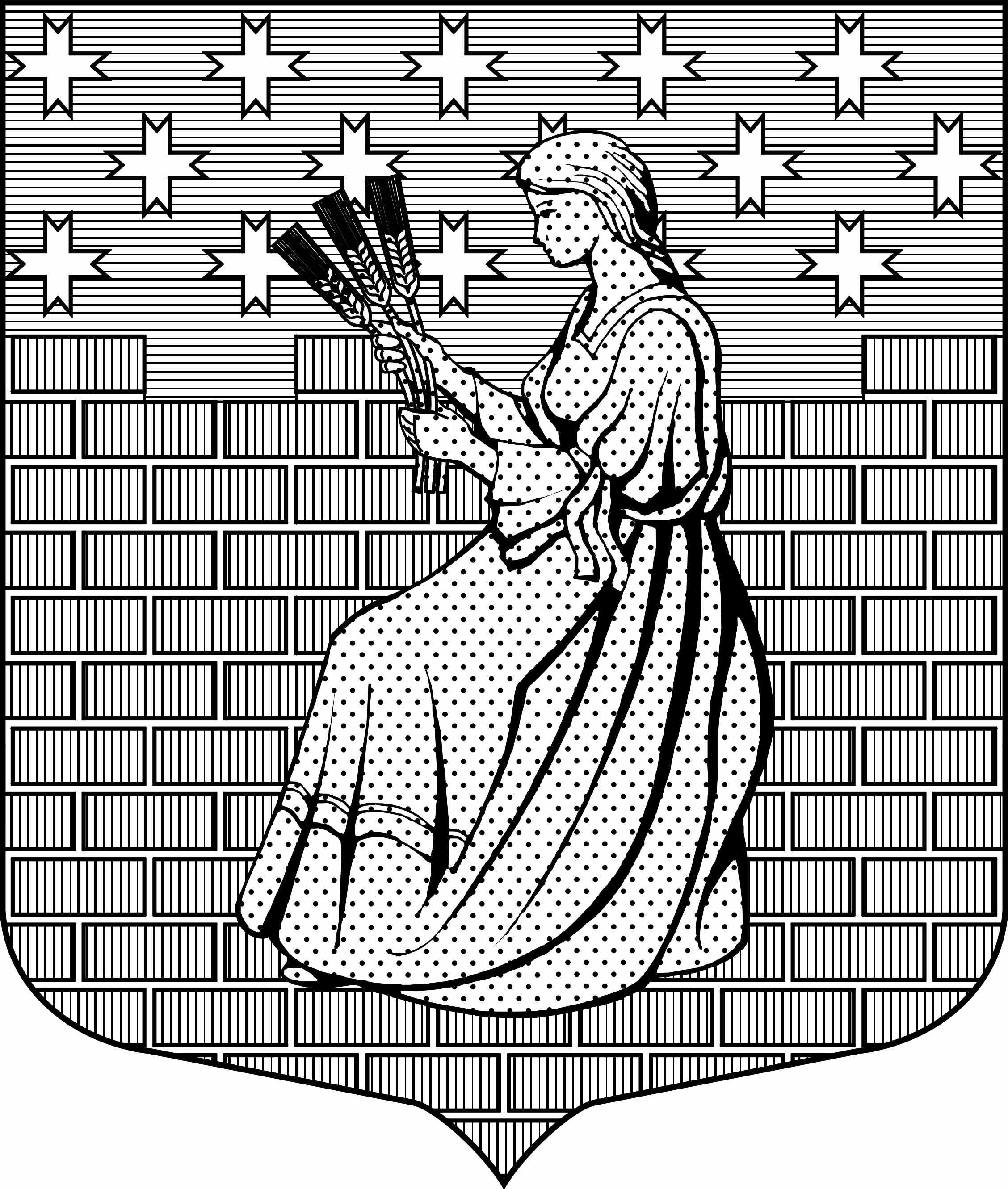 МУНИЦИПАЛЬНОЕ ОБРАЗОВАНИЕ“НОВОДЕВЯТКИНСКОЕ СЕЛЬСКОЕ ПОСЕЛЕНИЕ”ВСЕВОЛОЖСКОГО МУНИЦИПАЛЬНОГО РАЙОНАЛЕНИНГРАДСКОЙ ОБЛАСТИ_____________________________________________________________________________             188673, Ленинградская область, Всеволожский район, дер. Новое Девяткино ул. Школьная дом 2, пом.16-НСОВЕТ ДЕПУТАТОВРЕШЕНИЕ«22» декабря 2022г.		                       						         №  80/01-02д. Новое ДевяткиноО внесении измененийв решение совета депутатовМО «Новодевяткинское сельскоепоселение» от 22.12.2021 № 86/01-02«О бюджете МО «Новодевяткинскоесельское поселение» на 2022 год и наплановый период 2023-2024 годов»Руководствуясь Федеральным законом 06.10.2003 № 131-ФЗ «Об общих принципах организации местного самоуправления в Российской Федерации», положениями ст. 9, 184 Бюджетного кодекса Российской Федерации, Положением о бюджетном процессе в МО «Новодевяткинское сельское поселение», утвержденным решением совета депутатов МО «Новодевяткинское сельское поселение» от 11.03.2020  № 15/01-02, совет депутатов принялРЕШЕНИЕ:1. Внести в решение  совета депутатов МО «Новодевяткинское сельское поселение» от 22.12.2021 № 86/01-02 «О бюджете МО «Новодевяткинское сельское поселение» на 2022 год и на плановый период 2023 и 2024 годов» следующие изменения:1.1. Изложить статью 1 «Основные характеристики бюджета МО «Новодевяткинское сельское поселение» на 2022 год и на плановый период 2023 и 2024 годов» решения совета  депутатов МО «Новодевяткинское сельское поселение» от 22.12.2021 № 86/01-02 «О бюджете МО «Новодевяткинское сельское поселение» на 2022 год и на плановый период 2023 и 2024 годов» в новой редакции:«1. Утвердить основные характеристики бюджета МО «Новодевяткинское сельское  поселение» на 2022 год:- прогнозируемый общий объем доходов бюджета МО «Новодевяткинское сельское поселение» в сумме 459 681,07 тыс. рублей;- общий объем расходов бюджета МО «Новодевяткинское сельское поселение» в сумме  473 273,20 тыс. рублей;- дефицит бюджета МО «Новодевяткинское сельское поселение» в сумме 13 592,13 тыс. рублей.2. Утвердить основные характеристики бюджета МО «Новодевяткинское сельское поселение» на плановый период 2023 и 2024 годов:- прогнозируемый общий объем доходов бюджета МО «Новодевяткинское сельское поселение» на 2023 год в сумме 299 421,81 тыс. рублей и на 2024 год в сумме 192 583,96 тыс. рублей;- общий объем расходов бюджета МО «Новодевяткинское сельское поселение» на 2023 год в сумме 300 371,41 тыс. рублей, в том числе условно утвержденные расходы в сумме 6 000,00 тыс. рублей, и на 2024 год в сумме 193 059,05 тыс. рублей, в том числе условно утвержденные расходы в сумме 8 020,00 тыс. рублей;- дефицит бюджета МО «Новодевяткинское сельское поселение» на 2023 в сумме 949,60  тыс. рублей и на  2024 год в сумме 475,09 тыс. рублей.».1.2. Изложить статью 3 «Бюджетные ассигнования бюджета МО «Новодевяткинское сельское поселение» на 2022 год и на плановый период 2023 и 2024 годов» решения совета  депутатов МО «Новодевяткинское сельское поселение» от 22.12.2021 № 86/01-02 «О бюджете МО «Новодевяткинское сельское поселение» на 2022 год и на плановый период 2023 и 2024 годов» в новой редакции:«1. Утвердить:распределение бюджетных ассигнований по целевым статьям (муниципальным программам и непрограммным направлениям деятельности), группам и подгруппам видов расходов, разделам и подразделам классификации расходов бюджетов на 2022 год и на плановый период 2023 и 2024 годов согласно приложению 3;ведомственную структуру расходов бюджета МО «Новодевяткинское сельское поселение» на 2022 год и на плановый период 2023 и 2024 годов согласно приложению 4;распределение бюджетных ассигнований по разделам и подразделам классификации расходов бюджетов на 2022 год и на плановый период 2023 и 2024 годов согласно приложению 5.2. Утвердить общий объем бюджетных ассигнований на исполнение публичных нормативных обязательств:на 2022 год в сумме 18,18 тысяч рублей;на 2023 год в сумме 18,18 тысяч рублей;на 2024 год в сумме 18,18 тысяч рублей.3. Утвердить объем бюджетных ассигнований дорожного фонда МО «Новодевяткинское сельское поселение»:на 2022 год в сумме 4 410,52 тысяч рублей;на 2023 год в сумме 3 500,00 тысяч рублей;на 2024 год в сумме 3 500,00 тысяч рублей.4. Утвердить резервный фонд МО «Новодевяткинское  сельское поселение»:на 2022 год в сумме   50,00 тысяч рублей;на 2023 год в сумме 300,00 тысяч рублей;на 2024 год в сумме 300,00 тысяч рублей.».5. Установить, что в соответствии с пунктом 8 статьи 217 Бюджетного кодекса Российской Федерации в ходе исполнения настоящего решения изменения в сводную бюджетную роспись МО «Новодевяткинское сельское поселение» вносятся по следующим основаниям, связанным с особенностями исполнения бюджета МО «Новодевяткинское сельское поселение», без внесения изменений в настоящее решение:1) в случае образования, переименования, реорганизации, ликвидации органов местного самоуправления МО «Новодевяткинское сельское поселение», перераспределения их полномочий, а также проведения иных мероприятий по совершенствованию структуры органов исполнительной власти МО «Новодевяткинское сельское поселение» в пределах общего объема средств, предусмотренных настоящим Решением на обеспечение их деятельности;2) в случае перераспределения бюджетных ассигнований между разделами, подразделами, целевыми статьями, видами расходов классификации расходов бюджетов в пределах общего объема бюджетных ассигнований, предусмотренных настоящим Решением главному распорядителю бюджетных средств;3) в случае создания (реорганизации) или изменения типа (подведомственности) муниципальных учреждений в части перераспределения бюджетных ассигнований между разделами, подразделами, целевыми статьями, видами расходов классификации расходов бюджетов в пределах общего объема средств, предусмотренных настоящим Решением главному распорядителю бюджетных средств;4) в случае получения уведомлений о предоставлении субсидий, субвенций, иных межбюджетных трансфертов из областного бюджета и бюджета МО «Всеволожский муниципальный район» Ленинградской области сверх объемов, утвержденных решением о бюджете, а также в случае сокращения (возврата при отсутствии потребности) указанных межбюджетных трансфертов;5) в случае перераспределения бюджетных ассигнований на сумму, необходимую для выполнения условий софинансирования, установленных для получения субсидий и иных межбюджетных трансфертов, предоставляемых бюджету муниципального образования из бюджетов бюджетной системы Российской Федерации;6) в случае перераспределения бюджетных в целях выполнения условий соглашений по предоставлению субсидий и иных межбюджетных трансфертов из бюджетов бюджетной системы Российской Федерации;7) в случае уменьшения бюджетных ассигнований в целях выполнения условий софинансирования субсидий и иных межбюджетных трансфертов из бюджетов бюджетной системы Российской Федерации;8) в случае использования (перераспределения) средств резервного фонда, а также средств, иным образом зарезервированных в составе утвержденных бюджетных ассигнований, с указанием в решении о бюджете объема и направлений их использования;9) в случае перераспределения бюджетных ассигнований в пределах общего объема средств, предусмотренных настоящим Решением на муниципальную программу после внесения изменений в нее;10) в случае перераспределения бюджетных ассигнований между муниципальными программами в пределах общего объема средств, предусмотренных настоящим Решением главному распорядителю бюджетных средств после внесения изменений в муниципальные программы;11) в случае внесения Министерством финансов Российской Федерации изменений в Порядок формирования и применения кодов бюджетной классификации Российской Федерации, а также приведения сводной бюджетной росписи МО «Новодевяткинское сельское поселение» в соответствие с разъяснениями Министерства финансов Российской Федерации по применению бюджетной классификации Российской Федерации;12) в случае исполнения актов уполномоченных органов и должностных лиц по делам об административных правонарушениях, предусматривающих уплату штрафов (в том числе административных), пеней (в том числе за несвоевременную уплату налогов и сборов), перераспределение бюджетных ассигнований в пределах общего объема бюджетных ассигнований, предусмотренных главному распорядителю бюджетных средств в текущем финансовом году;13) в случае исполнения судебных актов, предусматривающих обращение взыскания на средства бюджета муниципального образования и (или) предусматривающих перечисление этих средств в счет оплаты судебных издержек, увеличения подлежащих уплате казенным учреждением сумм налогов, сборов, пеней, штрафов, а также социальных выплат (за исключением выплат, отнесенных к публичным нормативным обязательствам), установленных законодательством Российской Федерации;14) в случае нарушений условий договоров (соглашений) о предоставлении субсидий и иных межбюджетных трансфертов из федерального и областного бюджетов, перераспределение бюджетных ассигнований в пределах общего объема бюджетных ассигнований, предусмотренных настоящим Решением главному распорядителю бюджетных средств;15) в случае перераспределения бюджетных ассигнований между разделами, подразделами, целевыми статьями, видами расходов классификации расходов бюджетов на сумму, необходимую для уплаты налогов и иных обязательных платежей в бюджеты бюджетной системы Российской Федерации органом местного самоуправления и муниципальными учреждениями, в пределах общего объема бюджетных ассигнований, предусмотренных главному распорядителю средств в текущем финансовом году.6. Установить, что субсидии юридическим лицам (за исключением субсидий государственным учреждениям), предусмотренные настоящим решением, предоставляются в соответствии с нормативно – правовыми актами МО «Новодевявяткинское сельское поселение» в  размере,  установленном в  приложении 9.».1.3. Изложить статью 4 «Особенности установления отдельных расходных обязательств и использования бюджетных ассигнований на обеспечение деятельности органов местного самоуправления МО «Новодевяткинское сельское поселение» решения совета депутатов МО «Новодевяткинское сельское поселение» от 22.12.2021 № 86/01-02 «О бюджете МО «Новодевяткинское сельское поселение» на 2022 год и на плановый период 2023 и 2024 годов» в новой редакции:«1. Установить, что для расчета должностных окладов (окладов) работников муниципальных казенных учреждений МО «Новодевяткинское сельское поселение» с 01 января 2022 года применяется расчетная величина в размере  10 340,00 рублей, с 01 сентября 2022 года - в размере 10 755,00 рублей.2. Утвердить размер индексации ежемесячного денежного содержания главы МО «Новодевяткинское сельское поселение», лиц, замещающих муниципальные должности, окладов месячных денежных содержаний муниципальных служащих, а также месячных должностных окладов работников, замещающих должности, не являющиеся должностями муниципальной службы в органах местного самоуправления МО «Новодевяткинское сельское поселение»  в 1,04 раза с 01 сентября 2022 года.3. Утвердить расходы на обеспечение органов представительной и исполнительной власти  МО «Новодевяткинское сельское поселение»:на 2022 год в сумме  25 844,44 тысяч рублей;на 2023 год в сумме  26 214,83 тысяч рублей;на 2024 год в сумме  21 821,00 тысяч рублей.».1.4. Изложить статью 5 «Межбюджетные трансферты» решения совета депутатов МО «Новодевяткинское сельское поселение» от 22.12.2021 № 86/01-02 «О бюджете МО «Новодевяткинское сельское поселение» на 2022 год и на плановый период 2023 и 2024 годов» в новой редакции:«1. Установить, что размер и Порядок предоставления иных межбюджетных трансфертов на осуществление части полномочий по решению вопросов местного значения в бюджет МО «Всеволожский муниципальный район» Ленинградской области определяются в соответствии с заключенными соглашениями.2. Утвердить объем межбюджетных трансфертов бюджету муниципального образования «Всеволожский муниципальный район» Ленинградской области на 2022 год  и на плановый период 2023 -2024 годов согласно приложению 8.».1.5. Изложить статью 6 «Муниципальный внутренний долг МО «Новодевяткинское сельское поселение» решения совета депутатов МО «Новодевяткинское сельское поселение» от 22.12.2021 № 86/01-02 «О бюджете МО «Новодевяткинское сельское поселение» на 2022 год и на плановый период 2023 и 2024 годов» в новой редакции:«1. Утвердить верхний предел муниципального внутреннего долга МО «Новодевяткинское сельское поселение» на 01.01.2023г. в размере 0,00 тысяч рублей, в том числе по муниципальным гарантиям 0,00 тысяч рублей, на 01.01.2024г. в размере 15 000,00 тысяч рублей, в том числе по муниципальным гарантиям 0,00 тысяч рублей, на 01.01.2025г. в размере 15 000,00 тысяч рублей, в том числе по муниципальным гарантиям 0,00 тысяч рублей.2. Утвердить Программу муниципальных заимствований МО «Новодевяткинское сельское поселение» на 2022 год и на плановый период 2023 и 2024 годов согласно приложению 6.3. Установить объем расходов на обслуживание муниципального долга МО «Новодевяткинское сельское поселение»:на 2022 год в сумме        0,00 тысяч рублей;на 2023 год в сумме 1 800,00 тысяч рублей;на 2024 год в сумме 1 800,00 тысячи рублей.».2. Изложить приложения № 1,2,3,4,5,6,7,8,9 к решению совета депутатов МО «Новодевяткинское сельское поселение» от 22.12.2021 № 86/01-02 «О бюджете МО «Новодевяткинское сельское поселение» на 2022 год и на плановый период 2023 и 2024 годов» в новых редакциях, согласно приложениям к настоящему решению соответственно.3. Опубликовать настоящее решение в печатном средстве массовой информации органов местного самоуправления МО «Новодевяткинское сельское поселение» «Вестник «Новое Девяткино» и разместить на официальном сайте муниципального образования в сети Интернет.4. Настоящее решение вступает в силу с момента его официального опубликования.5. Контроль за исполнением настоящего решения возложить на постоянную комиссию совета депутатов по бюджету, налогам и сборам, экономике и тарифам.Глава муниципального образования                                		     Д.А.МайоровПриложение 1к решению совета депутатовот 22 декабря 2022г. №   80 /01-02ПРОГНОЗИРУЕМЫЕ ПОСТУПЛЕНИЯналоговых, неналоговых доходов и безвозмездных поступленийв бюджет МО «Новодевяткинское сельское поселение» по кодам видов доходовна 2022 год и на плановый период 2023 и 2024годовПриложение 2к решению совета депутатовот   22 декабря  2022г. №    /01-02Приложение 4к решению совета депутатовот 22 декабря  2022г. № 80 /01-02ВЕДОМСТВЕННАЯ СТРУКТУРА РАСХОДОВ БЮДЖЕТАМО «Новодевяткинское сельское поселение»на 2022 год и на плановый период 2023 и 2024 годовПриложение 5к решению совета депутатовот 22 декабря  2022 г. № 80/01-02РАСПРЕДЕЛЕНИЕ БЮДЖЕТНЫХ АССИГНОВАНИЙ ПО РАЗДЕЛАМ И ПОДРАЗДЕЛАМКЛАССИФИКАЦИИ РАСХОДОВ БЮДЖЕТОВна 2022 год и на плановый период 2023-2024 годовПриложение 6к решению совета депутатовот 22 декабря  2022г. № 80 /01-02ПРОГРАММА МУНИЦИПАЛЬНЫХ ЗАИМСТВОВАНИЙМО «Новодевяткинское сельское поселение» на 2022 год и на плановый период 2023 и 2024 годовПриложение 7к решению совета депутатов                                                                                                от 22 декабря 2022г. №   80/01-02ИСТОЧНИКИвнутреннего финансирования дефицита бюджетаМО «Новодевяткинское сельское поселение»на 2022 год и на плановый период 2023 и 2024 годовПриложение 8к решению совета депутатовот 22 декабря 2022г. №  80 /01-02ОБЪЕМ МЕЖБЮДЖЕТНОГО ТРАНСФЕРТАБЮДЖЕТУ МУНИЦИПАЛЬНОГО ОБРАЗОВАНИЯ«Всеволожский муниципальный район» Ленинградской областина 2022 год и на плановый период 2023 и 2024 годовПриложение 9к решению совета депутатовот  22 декабря  2022г. № 80 /01-02Субсидии юридическим лицам, предоставляемые из бюджетаМО «Новодевяткинское сельское поселение»на 2022 год и на плановый период 2023 и 2024 годовНаименование кода поступлений в бюджет, группы, подгруппы, статьи, подстатьи, элемента, подвида доходов, классификации операций сектора государственного управленияКод бюджетной классификации Российской ФедерацииСумма (тысяч рублей)Сумма (тысяч рублей)Сумма (тысяч рублей)Наименование кода поступлений в бюджет, группы, подгруппы, статьи, подстатьи, элемента, подвида доходов, классификации операций сектора государственного управленияКод бюджетной классификации Российской ФедерацииСумма (тысяч рублей)Сумма (тысяч рублей)Сумма (тысяч рублей)Наименование кода поступлений в бюджет, группы, подгруппы, статьи, подстатьи, элемента, подвида доходов, классификации операций сектора государственного управленияКод бюджетной классификации Российской ФедерацииСумма (тысяч рублей)Сумма (тысяч рублей)Сумма (тысяч рублей)Наименование кода поступлений в бюджет, группы, подгруппы, статьи, подстатьи, элемента, подвида доходов, классификации операций сектора государственного управленияКод бюджетной классификации Российской Федерации2022 год2023 год 2024 годНАЛОГОВЫЕ И НЕНАЛОГОВЫЕ ДОХОДЫ000 1 00 00000 00 0000 000 93 667,40103 845,4598 930,60НАЛОГОВЫЕ  ДОХОДЫ87 485,1186 405,4086 912,20НАЛОГИ НА ПРИБЫЛЬ, ДОХОДЫ000 1 01 00000 00 0000 000 34 562,0034 800,0035 300,00Налог на доходы физических лиц182 1 01 02000 01 0000 110 34 562,0034 800,0035 300,00Налог на доходы физических лиц с доходов, источником которых является налоговый агент, за исключением доходов, в отношении которых исчисление и уплата налога осуществляются в соответствии со статьями 227, 227.1 и 228 Налогового кодекса Российской Федерации182 1 01 02010 01 0000 110 33 658,0033 977,0034 477,00Налог на доходы физических лиц с доходов, источником которых является налоговый агент, за исключением доходов, в отношении которых исчисление и уплата налога осуществляются в соответствии со статьями 227, 227.1 и 228 Налогового кодекса Российской Федерации (сумма платежа (перерасчеты, недоимка и задолженность по соответствующему платежу, в том числе по отмененному)182 1 01 02010 01 1000 110 33 609,0033 907,0034 377,00Налог на доходы физических лиц с доходов, источником которых является налоговый агент, за исключением доходов, в отношении которых исчисление и уплата налога осуществляются в соответствии со статьями 227, 227.1 и 228 Налогового кодекса Российской Федерации (пени по соответствующему платежу)182 1 01 02010 01 2100 110 30,0050,0050,00Налог на доходы физических лиц с доходов, источником которых является налоговый агент, за исключением доходов, в отношении которых исчисление и уплата налога осуществляются в соответствии со статьями 227, 227.1 и 228 Налогового кодекса Российской Федерации (суммы денежных взысканий (штрафов) по соответствующему платежу согласно законодательству Российской Федерации)182 1 01 02010 01 3000 110 19,0020,0050,00Налог на доходы физических лиц с доходов, полученных от осуществления деятельности физическими лицами, зарегистрированными в качестве индивидуальных предпринимателей, нотариусов, занимающихся частной практикой, адвокатов, учредивших адвокатские кабинеты, и других лиц, занимающихся частной практикой в соответствии со статьей 227 Налогового кодекса Российской Федерации182 1 01 02020 01 0000 110 2,001,001,00Налог на доходы физических лиц с доходов, полученных от осуществления деятельности физическими лицами, зарегистрированными в качестве индивидуальных предпринимателей, нотариусов, занимающихся частной практикой, адвокатов, учредивших адвокатские кабинеты, и других лиц, занимающихся частной практикой в соответствии со статьей 227 Налогового кодекса Российской Федерации (сумма платежа (перерасчеты, недоимка и задолженность по соответствующему платежу, в том числе по отмененному)182 1 01 02020 01 1000 110 1,000,000,00Налог на доходы физических лиц с доходов, полученных от осуществления деятельности физическими лицами, зарегистрированными в качестве индивидуальных предпринимателей, нотариусов, занимающихся частной практикой, адвокатов, учредивших адвокатские кабинеты, и других лиц, занимающихся частной практикой в соответствии со статьей 227 Налогового кодекса Российской Федерации (пени по соответствующему платежу)182 1 01 02020 01 2100 110 1,001,001,00Налог на доходы физических лиц с доходов, полученных физическими лицами в соответствии со статьей 228 Налогового кодекса Российской Федерации182 1 01 02030 01 0000 110 781,00720,00720,00Налог на доходы физических лиц с доходов, полученных физическими лицами в соответствии со статьей 228 Налогового кодекса Российской Федерации (сумма платежа (перерасчеты, недоимка и задолженность по соответствующему платежу, в том числе по отмененному)182 1 01 02030 01 1000 110 750,00700,00700,00Налог на доходы физических лиц с доходов, полученных физическими лицами в соответствии со статьей 228 Налогового кодекса Российской Федерации (пени по соответствующему платежу)182 1 01 02030 01 2100 110 25,0015,0015,00Налог на доходы физических лиц с доходов, полученных физическими лицами в соответствии со статьей 228 Налогового кодекса Российской Федерации (суммы денежных взысканий (штрафов) по соответствующему платежу согласно законодательству Российской Федерации)182 1 01 02030 01 3000 110 6,005,005,00Налог на доходы физических лиц в части суммы налога, превышающей 650 000 рублей, относящейся к части налоговой базы, превышающей 5 000 000 рублей (за исключением налога на доходы физических лиц с сумм прибыли контролируемой иностранной компании, в том числе фиксированной прибыли контролируемой иностранной компании)182 1 01 02080 01 1000 110 121,00102,00102,00Налог на доходы физических лиц в части суммы налога, превышающей 650 000 рублей, относящейся к части налоговой базы, превышающей 5 000 000 рублей (за исключением налога на доходы физических лиц с сумм прибыли контролируемой иностранной компании, в том числе фиксированной прибыли контролируемой иностранной компании)182 1 01 02080 01 1000 110 120,00100,00100,00Налог на доходы физических лиц в части суммы налога, превышающей 650 000 рублей, относящейся к части налоговой базы, превышающей 5 000 000 рублей (за исключением налога на доходы физических лиц с сумм прибыли контролируемой иностранной компании, в том числе фиксированной прибыли контролируемой иностранной компании)182 1 01 02080 01 2100 110 1,002,002,00НАЛОГИ НА ТОВАРЫ (РАБОТЫ, УСЛУГИ), РЕАЛИЗУЕМЫЕ НА ТЕРРИТОРИИ РОССИЙСКОЙ ФЕДЕРАЦИИ000 1 03 00000 00 0000 000 881,87845,40522,20Акцизы по подакцизным товарам (продукции), производимым на территории Российской Федерации100 1 03 02000 01 0000 110 881,87845,40522,20Доходы от уплаты акцизов на дизельное топливо, подлежащие распределению между бюджетами субъектов Российской Федерации и местными бюджетами с учетом установленных дифференцированных нормативов отчислений в местные бюджеты100 1 03 02230 01 0000 110 420,00360,00360,00Доходы от уплаты акцизов на дизельное топливо, подлежащие распределению между бюджетами субъектов Российской Федерации и местными бюджетами с учетом установленных дифференцированных нормативов отчислений в местные бюджеты (по нормативам, установленным Федеральным законом о федеральном бюджете в целях формирования дорожных фондов субъектов Российской Федерации)100 1 03 02231 01 0000 110 420,00360,00360,00Доходы от уплаты акцизов на моторные масла для дизельных и (или) карбюраторных (инжекторных) двигателей, подлежащие распределению между бюджетами субъектов Российской Федерации и местными бюджетами с учетом установленных дифференцированных нормативов отчислений в местные бюджеты100 1 03 02240 01 0000 110 4,0034,405,00Доходы от уплаты акцизов на моторные масла для дизельных и (или) карбюраторных (инжекторных) двигателей, подлежащие распределению между бюджетами субъектов Российской Федерации и местными бюджетами с учетом установленных дифференцированных нормативов отчислений в местные бюджеты (по нормативам, установленным Федеральным законом о федеральном бюджете в целях формирования дорожных фондов субъектов Российской Федерации)100 1 03 02241 01 0000 110 4,0034,405,00Доходы от уплаты акцизов на автомобильный бензин, подлежащие распределению между бюджетами субъектов Российской Федерации и местными бюджетами с учетом установленных дифференцированных нормативов отчислений в местные бюджеты100 1 03 02250 01 0000 110 457,87450,00156,20Доходы от уплаты акцизов на автомобильный бензин, подлежащие распределению между бюджетами субъектов Российской Федерации и местными бюджетами с учетом установленных дифференцированных нормативов отчислений в местные бюджеты (по нормативам, установленным Федеральным законом о федеральном бюджете в целях формирования дорожных фондов субъектов Российской Федерации)100 1 03 02251 01 0000 110 457,87450,00156,20Доходы от уплаты акцизов на прямогонный бензин, подлежащие распределению между бюджетами субъектов Российской Федерации и местными бюджетами с учетом установленных дифференцированных нормативов отчислений в местные бюджеты100 1 03 02260 01 0000 110 0,001,001,00Доходы от уплаты акцизов на прямогонный бензин, подлежащие распределению между бюджетами субъектов Российской Федерации и местными бюджетами с учетом установленных дифференцированных нормативов отчислений в местные бюджеты (по нормативам, установленным Федеральным законом о федеральном бюджете в целях формирования дорожных фондов субъектов Российской Федерации)100 1 03 02261 01 0000 110 0,001,001,00НАЛОГИ НА СОВОКУПНЫЙ ДОХОД000 1 05 00000 00 0000 000 2,630,000,00Единый сельскохозяйственный налог182 1 05 03000 01 0000 110 2,630,000,00Единый сельскохозяйственный налог182 1 05 03010 01 0000 110 2,630,000,00Единый сельскохозяйственный налог (сумма платежа (перерасчеты, недоимка и задолженность по соответствующему платежу, в том числе по отмененному)182 1 05 03010 01 1000 110 2,630,000,00НАЛОГИ НА ИМУЩЕСТВО000 1 06 00000 00 0000 000 52 038,6150 760,0051 090,00Налог на имущество физических лиц182 1 06 01000 00 0000 110 5 670,406 230,005 100,00Налог на имущество физических лиц, взимаемый по ставкам, применяемым к объектам налогообложения, расположенным в границах сельских поселений182 1 06 01030 10 0000 110 5 670,406 230,005 100,00Налог на имущество физических лиц, взимаемый по ставкам, применяемым к объектам налогообложения, расположенным в границах сельских поселений (сумма платежа (перерасчеты, недоимка и задолженность по соответствующему платежу, в том числе по отмененному)182 1 06 01030 10 1000 110 5 618,406 180,005 050,00Налог на имущество физических лиц, взимаемый по ставкам, применяемым к объектам налогообложения, расположенным в границах сельских поселений (пени по соответствующему платежу)182 1 06 01030 10 2100 110 52,0050,0050,00Земельный налог182 1 06 06000 00 0000 110 46 368,2144 530,0045 990,00Земельный налог с организаций182 1 06 06030 00 0000 110 43 447,4043 425,0044 885,00Земельный налог с организаций, обладающих земельным участком, расположенным в границах сельских поселений182 1 06 06033 10 0000 110 43 447,4043 425,0044 885,00Земельный налог с организаций, обладающих земельным участком, расположенным в границах сельских поселений (сумма платежа (перерасчеты, недоимка и задолженность по соответствующему платежу, в том числе по отмененному)182 1 06 06033 10 1000 110 43 347,4042 925,0044 385,00Земельный налог с организаций, обладающих земельным участком, расположенным в границах сельских поселений (пени по соответствующему платежу)182 1 06 06033 10 2100 110 100,00500,00500,00Земельный налог с физических лиц182 1 06 06040 00 0000 110 2 920,811 105,001 105,00Земельный налог с физических лиц, обладающих земельным участком, расположенным в границах сельских поселений182 1 06 06043 10 0000 110 2 920,811 105,001 105,00Земельный налог с физических лиц, обладающих земельным участком, расположенным в границах сельских поселений (сумма платежа (перерасчеты, недоимка и задолженность по соответствующему платежу, в том числе по отмененному)182 1 06 06043 10 1000 110 2 900,811 100,001 100,00Земельный налог с физических лиц, обладающих земельным участком, расположенным в границах сельских поселений (пени по соответствующему платежу)182 1 06 06043 10 2100 110 20,005,005,00НЕНАЛОГОВЫЕ ДОХОДЫ6 182,2917 440,0512 018,40ДОХОДЫ ОТ ИСПОЛЬЗОВАНИЯ ИМУЩЕСТВА, НАХОДЯЩЕГОСЯ В ГОСУДАРСТВЕННОЙ И МУНИЦИПАЛЬНОЙ СОБСТВЕННОСТИ000 1 11 00000 00 0000 000 1 798,405 483,908 083,40Доходы, получаемые в виде арендной либо иной платы за передачу в возмездное пользование государственного и муниципального имущества (за исключением имущества бюджетных и автономных учреждений, а также имущества государственных и муниципальных унитарных предприятий, в том числе казенных)001 1 11 05000 00 0000 120 283,403 783,506 283,40Доходы, получаемые в виде арендной платы за земельные участки, государственная собственность на которые не разграничена, а также средства от продажи права на заключение договоров аренды указанных земельных участков001 1 11 05010 00 0000 120 0,003 500,106 000,00Доходы, получаемые в виде арендной платы за земельные участки, государственная собственность на которые не разграничена и которые расположены в границах сельских поселений и межселенных территорий муниципальных районов, а также средства от продажи права на заключение договоров аренды указанных земельных участков001 1 11 05013 05 0000 120 0,003 500,106 000,00Доходы, получаемые в виде арендной платы за земли после разграничения государственной собственности на землю, а также средства от продажи права на заключение договоров аренды указанных земельных участков (за исключением земельных участков бюджетных и автономных учреждений)001 1 11 05020 00 0000 120 283,40283,40283,40Доходы, получаемые в виде арендной платы, а также средства от продажи права на заключение договоров аренды за земли, находящиеся в собственности сельских поселений (за исключением земельных участков муниципальных бюджетных и автономных учреждений)001 1 11 05025 10 0000 120 283,40283,40283,40Прочие доходы от использования имущества и прав, находящихся в государственной и муниципальной собственности (за исключением имущества бюджетных и автономных учреждений, а также имущества государственных и муниципальных унитарных предприятий, в том числе казенных)001 1 11 09000 00 0000 120 1 515,001 700,401 800,00Прочие поступления от использования имущества, находящегося в государственной и муниципальной собственности (за исключением имущества бюджетных и автономных учреждений, а также имущества государственных и муниципальных унитарных предприятий, в том числе казенных)001 1 11 09040 00 0000 120 1 515,001 700,401 800,00Прочие поступления от использования имущества, находящегося в собственности сельских поселений (за исключением имущества муниципальных бюджетных и автономных учреждений, а также имущества муниципальных унитарных предприятий, в том числе казенных)001 1 11 09045 10 0000 120 1 515,001 700,401 800,00ДОХОДЫ ОТ ОКАЗАНИЯ ПЛАТНЫХ УСЛУГ И КОМПЕНСАЦИИ ЗАТРАТ ГОСУДАРСТВА000 1 13 00000 00 0000 000 1 889,301 740,001 850,00Доходы от оказания платных услуг (работ)001 1 13 01000 00 0000 130 1 889,301 740,001 850,00Прочие доходы от оказания платных услуг (работ)001 1 13 01990 00 0000 130 1 889,301 740,001 850,00Прочие доходы от оказания платных услуг (работ) получателями средств бюджетов сельских поселений001 1 13 01995 10 0000 130 1 889,301 740,001 850,00ДОХОДЫ ОТ ПРОДАЖИ МАТЕРИАЛЬНЫХ И НЕМАТЕРИАЛЬНЫХ АКТИВОВ000 1 14 00000 00 0000 000 2 414,8410 131,152 000,00Доходы от реализации имущества, находящегося в государственной и муниципальной собственности (за исключением движимого имущества бюджетных и автономных учреждений, а также имущества государственных и муниципальных унитарных предприятий, в том числе казенных)001 1 14 02000 00 0000 000 2 414,8410 131,152 000,00Доходы от реализации имущества, находящегося в собственности сельских поселений (за исключением движимого имущества муниципальных бюджетных и автономных учреждений, а также имущества муниципальных унитарных предприятий, в том числе казенных), в части реализации основных средств по указанному имуществу001 1 14 02050 10 0000 410 2 414,8410 131,152 000,00Доходы от реализации иного имущества, находящегося в собственности сельских поселений (за исключением имущества муниципальных бюджетных и автономных учреждений, а также имущества муниципальных унитарных предприятий, в том числе казенных), в части реализации основных средств по указанному имуществу001 1 14 02053 10 0000 410 2 414,8410 131,152 000,00ШТРАФЫ, САНКЦИИ, ВОЗМЕЩЕНИЕ УЩЕРБА000 1 16 00000 00 0000 000 79,7585,0085,00Административные штрафы, установленные законами субъектов Российской Федерации об административных правонарушениях001 1 16 02000 02 0000 140 78,5085,0085,00Административные штрафы, установленные законами субъектов Российской Федерации об административных правонарушениях, за нарушение муниципальных правовых актов001 1 16 02020 02 0000 140 78,5085,0085,00Штрафы, неустойки, пени, уплаченные в соответствии с законом или договором в случае неисполнения или ненадлежащего исполнения обязательств перед государственным (муниципальным) органом, органом управления государственным внебюджетным фондом, казенным учреждением, Центральным банком Российской Федерации, иной организацией, действующей от имени Российской Федерации001 1 16 07000 01 0000 140 1,250,000,00Штрафы, неустойки, пени, уплаченные в случае просрочки исполнения поставщиком (подрядчиком, исполнителем) обязательств, предусмотренных государственным (муниципальным) контрактом001 1 16 07010 00 0000 140 1,250,000,00Штрафы, неустойки, пени, уплаченные в случае просрочки исполнения поставщиком (подрядчиком, исполнителем) обязательств, предусмотренных муниципальным контрактом, заключенным муниципальным органом, казенным учреждением сельского поселения001 1 16 07010 10 0000 140 1,250,000,00БЕЗВОЗМЕЗДНЫЕ ПОСТУПЛЕНИЯ000 2 00 00000 00 0000 000 366 013,67195 576,3693 653,36БЕЗВОЗМЕЗДНЫЕ ПОСТУПЛЕНИЯ ОТ ДРУГИХ БЮДЖЕТОВ БЮДЖЕТНОЙ СИСТЕМЫ РОССИЙСКОЙ ФЕДЕРАЦИИ000 2 02 00000 00 0000 000 366 013,67189 476,3693 653,36Дотации бюджетам бюджетной системы Российской Федерации001 2 02 10000 00 0000 150 58 595,5054 368,3054 733,10Дотации на выравнивание бюджетной обеспеченности из бюджетов муниципальных районов, городских округов с внутригородским делением001 2 02 16001 00 0000 150 58 595,5054 368,3054 733,10Дотации бюджетам сельских поселений на выравнивание бюджетной обеспеченности из бюджетов муниципальных районов001 2 02 16001 10 0000 150 58 595,5054 368,3054 733,10Субсидии бюджетам бюджетной системы Российской Федерации (межбюджетные субсидии)001 2 02 20000 00 0000 150 279 977,95131 399,2037 670,00Субсидии бюджетам на софинансирование капитальных вложений в объекты муниципальной собственности001 2 02 20077 00 0000 150 270 620,1896 649,4035 083,10Субсидии бюджетам сельских поселений на софинансирование капитальных вложений в объекты муниципальной собственности001 2 02 20077 10 0000 150 270 620,1896 649,4035 083,10Субсидии бюджетам на реализацию программ формирования современной городской среды001 2 02 25555 00 0000 150 2 039,078 000,000,00Субсидии бюджетам сельских поселений на реализацию программ формирования современной городской среды001 2 02 25555 10 0000 150 2 039,078 000,000,00Прочие субсидии001 2 02 29999 00 0000 150 7 318,7026 749,802 586,90Прочие субсидии бюджетам сельских поселений001 2 02 29999 10 0000 150 7 318,7026 749,802 586,90Субвенции бюджетам бюджетной системы Российской Федерации001 2 02 30000 00 0000 150 1 208,961 208,861 250,26Субвенции местным бюджетам на выполнение передаваемых полномочий субъектов Российской Федерации001 2 02 30024 00 0000 150 10,5610,5610,56Субвенции бюджетам сельских поселений на выполнение передаваемых полномочий субъектов Российской Федерации001 2 02 30024 10 0000 150 10,5610,5610,56Субвенции бюджетам на осуществление первичного воинского учета на территориях, где отсутствуют военные комиссариаты001 2 02 35118 00 0000 150 1 198,401 198,301 239,70Субвенции бюджетам сельских поселений на осуществление первичного воинского учета на территориях, где отсутствуют военные комиссариаты001 2 02 35118 10 0000 150 1 198,401 198,301 239,70Иные межбюджетные трансферты001 2 02 40000 00 0000 150 26 231,262 500,000,00Прочие межбюджетные трансферты, передаваемые бюджетам001 2 02 49999 00 0000 150 26 231,262 500,000,00Прочие межбюджетные трансферты, передаваемые бюджетам сельских поселений001 2 02 49999 10 0000 150 26 231,262 500,000,00ПРОЧИЕ БЕЗВОЗМЕЗДНЫЕ ПОСТУПЛЕНИЯ000 2 07 00000 00 0000 000 0,006 100,000,00Прочие безвозмездные поступления в бюджеты сельских поселений001 2 07 05000 10 0000 150 0,006 100,000,00Прочие безвозмездные поступления в бюджеты сельских поселений001 2 07 05030 10 0000 150 0,006 100,000,00ИТОГО ДОХОДОВИТОГО ДОХОДОВ459 681,07299 421,81192 583,96БЕЗВОЗМЕЗДНЫЕ ПОСТУПЛЕНИЯот других бюджетов бюджетной системы Российской ФедерацииБЕЗВОЗМЕЗДНЫЕ ПОСТУПЛЕНИЯот других бюджетов бюджетной системы Российской ФедерацииБЕЗВОЗМЕЗДНЫЕ ПОСТУПЛЕНИЯот других бюджетов бюджетной системы Российской ФедерацииБЕЗВОЗМЕЗДНЫЕ ПОСТУПЛЕНИЯот других бюджетов бюджетной системы Российской ФедерацииБЕЗВОЗМЕЗДНЫЕ ПОСТУПЛЕНИЯот других бюджетов бюджетной системы Российской Федерациина 2022 год и на плановый период 2023 и 2024 годовна 2022 год и на плановый период 2023 и 2024 годовна 2022 год и на плановый период 2023 и 2024 годовна 2022 год и на плановый период 2023 и 2024 годовна 2022 год и на плановый период 2023 и 2024 годовНаименование кода поступлений в бюджет, группы, подгруппы, статьи, подстатьи, элемента, подвида доходов, классификации операций сектора государственного управленияКод бюджетной классификации Российской ФедерацииСумма (тысяч рублей)Сумма (тысяч рублей)Сумма (тысяч рублей)Наименование кода поступлений в бюджет, группы, подгруппы, статьи, подстатьи, элемента, подвида доходов, классификации операций сектора государственного управленияКод бюджетной классификации Российской Федерации2022 год2023 год2024 годБЕЗВОЗМЕЗДНЫЕ ПОСТУПЛЕНИЯ ОТ ДРУГИХ БЮДЖЕТОВ БЮДЖЕТНОЙ СИСТЕМЫ РОССИЙСКОЙ ФЕДЕРАЦИИ000 2 02 00000 00 0000 000 366 013,67189 476,3693 653,36Дотации бюджетам бюджетной системы Российской Федерации001 2 02 10000 00 0000 150 58 595,5054 368,3054 733,10Дотации на выравнивание бюджетной обеспеченности из бюджетов муниципальных районов, городских округов с внутригородским делением001 2 02 16001 00 0000 150 58 595,5054 368,3054 733,10Дотации бюджетам сельских поселений на выравнивание бюджетной обеспеченности из бюджетов муниципальных районов001 2 02 16001 10 0000 150 58 595,5054 368,3054 733,10Субсидии бюджетам бюджетной системы Российской Федерации (межбюджетные субсидии)001 2 02 20000 00 0000 150 279 977,95131 399,2037 670,00Субсидии бюджетам на софинансирование капитальных вложений в объекты муниципальной собственности001 2 02 20077 00 0000 150 270 620,1896 649,4035 083,10Субсидии бюджетам сельских поселений на софинансирование капитальных вложений в объекты муниципальной собственности001 2 02 20077 10 0000 150 270 620,1896 649,4035 083,10Субсидии бюджетам на реализацию программ формирования современной городской среды001 2 02 25555 00 0000 150 2 039,078 000,000,00Субсидии бюджетам сельских поселений на реализацию программ формирования современной городской среды001 2 02 25555 10 0000 150 2 039,078 000,000,00Прочие субсидии001 2 02 29999 00 0000 150 7 318,7026 749,802 586,90Прочие субсидии бюджетам сельских поселений001 2 02 29999 10 0000 150 7 318,7026 749,802 586,90Субвенции бюджетам бюджетной системы Российской Федерации001 2 02 30000 00 0000 150 1 208,961 208,861 250,26Субвенции местным бюджетам на выполнение передаваемых полномочий субъектов Российской Федерации001 2 02 30024 00 0000 150 10,5610,5610,56Субвенции бюджетам сельских поселений на выполнение передаваемых полномочий субъектов Российской Федерации001 2 02 30024 10 0000 150 10,5610,5610,56Субвенции бюджетам на осуществление первичного воинского учета на территориях, где отсутствуют военные комиссариаты001 2 02 35118 00 0000 150 1 198,401 198,301 239,70Субвенции бюджетам сельских поселений на осуществление первичного воинского учета на территориях, где отсутствуют военные комиссариаты001 2 02 35118 10 0000 150 1 198,401 198,301 239,70Иные межбюджетные трансферты001 2 02 40000 00 0000 150 26 231,262 500,000,00Прочие межбюджетные трансферты, передаваемые бюджетам001 2 02 49999 00 0000 150 26 231,262 500,000,00Прочие межбюджетные трансферты, передаваемые бюджетам сельских поселений001 2 02 49999 10 0000 150 26 231,262 500,000,00Приложение 3к решению совета депутатовот  22 декабря  2022г. №   80 /01-02РАСПРЕДЕЛЕНИЕбюджетных ассигнований по целевым статьям (муниципальным программам и непрограммным направлениям деятельности), группам и подгруппам видов расходов, разделам и подразделам классификации расходов бюджетов на 2022 год и на плановый период 2023 и 2024 годовПриложение 3к решению совета депутатовот  22 декабря  2022г. №   80 /01-02РАСПРЕДЕЛЕНИЕбюджетных ассигнований по целевым статьям (муниципальным программам и непрограммным направлениям деятельности), группам и подгруппам видов расходов, разделам и подразделам классификации расходов бюджетов на 2022 год и на плановый период 2023 и 2024 годовПриложение 3к решению совета депутатовот  22 декабря  2022г. №   80 /01-02РАСПРЕДЕЛЕНИЕбюджетных ассигнований по целевым статьям (муниципальным программам и непрограммным направлениям деятельности), группам и подгруппам видов расходов, разделам и подразделам классификации расходов бюджетов на 2022 год и на плановый период 2023 и 2024 годовПриложение 3к решению совета депутатовот  22 декабря  2022г. №   80 /01-02РАСПРЕДЕЛЕНИЕбюджетных ассигнований по целевым статьям (муниципальным программам и непрограммным направлениям деятельности), группам и подгруппам видов расходов, разделам и подразделам классификации расходов бюджетов на 2022 год и на плановый период 2023 и 2024 годовПриложение 3к решению совета депутатовот  22 декабря  2022г. №   80 /01-02РАСПРЕДЕЛЕНИЕбюджетных ассигнований по целевым статьям (муниципальным программам и непрограммным направлениям деятельности), группам и подгруппам видов расходов, разделам и подразделам классификации расходов бюджетов на 2022 год и на плановый период 2023 и 2024 годовПриложение 3к решению совета депутатовот  22 декабря  2022г. №   80 /01-02РАСПРЕДЕЛЕНИЕбюджетных ассигнований по целевым статьям (муниципальным программам и непрограммным направлениям деятельности), группам и подгруппам видов расходов, разделам и подразделам классификации расходов бюджетов на 2022 год и на плановый период 2023 и 2024 годовПриложение 3к решению совета депутатовот  22 декабря  2022г. №   80 /01-02РАСПРЕДЕЛЕНИЕбюджетных ассигнований по целевым статьям (муниципальным программам и непрограммным направлениям деятельности), группам и подгруппам видов расходов, разделам и подразделам классификации расходов бюджетов на 2022 год и на плановый период 2023 и 2024 годовПриложение 3к решению совета депутатовот  22 декабря  2022г. №   80 /01-02РАСПРЕДЕЛЕНИЕбюджетных ассигнований по целевым статьям (муниципальным программам и непрограммным направлениям деятельности), группам и подгруппам видов расходов, разделам и подразделам классификации расходов бюджетов на 2022 год и на плановый период 2023 и 2024 годовПриложение 3к решению совета депутатовот  22 декабря  2022г. №   80 /01-02РАСПРЕДЕЛЕНИЕбюджетных ассигнований по целевым статьям (муниципальным программам и непрограммным направлениям деятельности), группам и подгруппам видов расходов, разделам и подразделам классификации расходов бюджетов на 2022 год и на плановый период 2023 и 2024 годовПРОГРАММНЫЕ РАСХОДЫПРОГРАММНЫЕ РАСХОДЫПРОГРАММНЫЕ РАСХОДЫПРОГРАММНЫЕ РАСХОДЫПРОГРАММНЫЕ РАСХОДЫ398 506,53228 222,35128 527,54Муниципальная программа «Поддержка малого и среднего предпринимательства в муниципальном образовании «Новодевяткинское сельское поселение» Всеволожского муниципального района Ленинградской области на 2022-2024 годы»11.0.00.0000062,40100,00100,00Комплексы процессных мероприятий11.4.00.0000062,40100,00100,00Комплекс процессных мероприятий: Создание условий для повышения предпринимательской активности и развития субъектов малого и среднего предпринимательства в приоритетных направлениях экономики муниципального образования11.4.01.0000062,40100,00100,00Расходы бюджета муниципального образования на материально-техническое и финансовое обеспечение деятельности органов местного самоуправления без учета вопросов оплаты труда, а также на финансовое обеспечение расходных обязательств в рамках муниципальных программ и непрограммных направлений деятельности органов местного самоуправления11.4.01.0015062,40100,00100,00Закупка товаров, работ и услуг для обеспечения государственных (муниципальных) нужд11.4.01.0015020062,40100,00100,00Иные закупки товаров, работ и услуг для обеспечения государственных (муниципальных) нужд11.4.01.0015024062,40100,00100,00НАЦИОНАЛЬНАЯ ЭКОНОМИКА11.4.01.00150240040062,40100,00100,00Другие вопросы в области национальной экономики11.4.01.00150240041262,40100,00100,00Муниципальная программа «Обеспечение безопасности жизнедеятельности населения муниципального образования «Новодевяткинское сельское поселение» Всеволожского муниципального района Ленинградской области на 2022-2024 годы»12.0.00.000001 541,14637,00637,00Комплексы процессных мероприятий12.4.00.000001 541,14637,00637,00Комплекс процессных мероприятий: Организация и осуществление мероприятий по защите населения и территории поселения от чрезвычайных ситуаций природного и техногенного характера, предупреждение и ликвидация чрезвычайных ситуаций природного и техногенного характера12.4.01.000001 176,78256,00256,00Расходы бюджета муниципального образования на материально-техническое и финансовое обеспечение деятельности органов местного самоуправления без учета вопросов оплаты труда, а также на финансовое обеспечение расходных обязательств в рамках муниципальных программ и непрограммных направлений деятельности органов местного самоуправления12.4.01.0015056,0056,00Закупка товаров, работ и услуг для обеспечения государственных (муниципальных) нужд12.4.01.0015020056,0056,00Иные закупки товаров, работ и услуг для обеспечения государственных (муниципальных) нужд12.4.01.0015024056,0056,00НАЦИОНАЛЬНАЯ БЕЗОПАСНОСТЬ И ПРАВООХРАНИТЕЛЬНАЯ ДЕЯТЕЛЬНОСТЬ12.4.01.00150240030056,0056,00Другие вопросы в области национальной безопасности и правоохранительной деятельности12.4.01.00150240031456,0056,00Расходы бюджета муниципального образования на содержание подведомственных учреждений, а также на финансовое обеспечение расходных обязательств в рамках муниципальных программ и непрограммных направлений деятельности подведомственных учреждений12.4.01.001601 176,78200,00200,00Закупка товаров, работ и услуг для обеспечения государственных (муниципальных) нужд12.4.01.001602001 176,78200,00200,00Иные закупки товаров, работ и услуг для обеспечения государственных (муниципальных) нужд12.4.01.001602401 176,78200,00200,00НАЦИОНАЛЬНАЯ БЕЗОПАСНОСТЬ И ПРАВООХРАНИТЕЛЬНАЯ ДЕЯТЕЛЬНОСТЬ12.4.01.0016024003001 176,78200,00200,00Другие вопросы в области национальной безопасности и правоохранительной деятельности12.4.01.0016024003141 176,78200,00200,00Комплекс процессных мероприятий: Обеспечение пожарной безопасности на территории муниципального образования12.4.02.0000067,0067,00Расходы бюджета муниципального образования на материально-техническое и финансовое обеспечение деятельности органов местного самоуправления без учета вопросов оплаты труда, а также на финансовое обеспечение расходных обязательств в рамках муниципальных программ и непрограммных направлений деятельности органов местного самоуправления12.4.02.0015030,0030,00Закупка товаров, работ и услуг для обеспечения государственных (муниципальных) нужд12.4.02.0015020030,0030,00Иные закупки товаров, работ и услуг для обеспечения государственных (муниципальных) нужд12.4.02.0015024030,0030,00НАЦИОНАЛЬНАЯ БЕЗОПАСНОСТЬ И ПРАВООХРАНИТЕЛЬНАЯ ДЕЯТЕЛЬНОСТЬ12.4.02.00150240030030,0030,00Защита населения и территории от чрезвычайных ситуаций природного и техногенного характера, пожарная безопасность12.4.02.00150240031030,0030,00Расходы бюджета муниципального образования на содержание подведомственных учреждений, а также на финансовое обеспечение расходных обязательств в рамках муниципальных программ и непрограммных направлений деятельности подведомственных учреждений12.4.02.0016037,0037,00Закупка товаров, работ и услуг для обеспечения государственных (муниципальных) нужд12.4.02.0016020037,0037,00Иные закупки товаров, работ и услуг для обеспечения государственных (муниципальных) нужд12.4.02.0016024037,0037,00НАЦИОНАЛЬНАЯ БЕЗОПАСНОСТЬ И ПРАВООХРАНИТЕЛЬНАЯ ДЕЯТЕЛЬНОСТЬ12.4.02.00160240030037,0037,00Защита населения и территории от чрезвычайных ситуаций природного и техногенного характера, пожарная безопасность12.4.02.00160240031037,0037,00Комплекс процессных мероприятий: Подготовка населения по вопросам обеспечения безопасности при нахождении на водных объектах на территории поселения12.4.03.0000021,0045,0045,00Расходы бюджета муниципального образования на содержание подведомственных учреждений, а также на финансовое обеспечение расходных обязательств в рамках муниципальных программ и непрограммных направлений деятельности подведомственных учреждений12.4.03.0016021,0045,0045,00Закупка товаров, работ и услуг для обеспечения государственных (муниципальных) нужд12.4.03.0016020021,0045,0045,00Иные закупки товаров, работ и услуг для обеспечения государственных (муниципальных) нужд12.4.03.0016024021,0045,0045,00НАЦИОНАЛЬНАЯ БЕЗОПАСНОСТЬ И ПРАВООХРАНИТЕЛЬНАЯ ДЕЯТЕЛЬНОСТЬ12.4.03.00160240030021,0045,0045,00Защита населения и территории от чрезвычайных ситуаций природного и техногенного характера, пожарная безопасность12.4.03.00160240031021,0045,0045,00Комплекс процессных мероприятий: Подготовка населения к противодействию терроризму и экстремизму на территории муниципального образования12.4.04.00000343,36269,00269,00Расходы бюджета муниципального образования на содержание подведомственных учреждений, а также на финансовое обеспечение расходных обязательств в рамках муниципальных программ и непрограммных направлений деятельности подведомственных учреждений12.4.04.00160343,36269,00269,00Закупка товаров, работ и услуг для обеспечения государственных (муниципальных) нужд12.4.04.00160200343,36269,00269,00Иные закупки товаров, работ и услуг для обеспечения государственных (муниципальных) нужд12.4.04.00160240343,36269,00269,00НАЦИОНАЛЬНАЯ БЕЗОПАСНОСТЬ И ПРАВООХРАНИТЕЛЬНАЯ ДЕЯТЕЛЬНОСТЬ12.4.04.001602400300343,36269,00269,00Другие вопросы в области национальной безопасности и правоохранительной деятельности12.4.04.001602400314343,36269,00269,00Муниципальная программа «Сохранение и развитие культуры в муниципальном образовании «Новодевяткинское сельское поселение» Всеволожского муниципального района Ленинградской области на 2022-2024 годы»13.0.00.000009 726,489 022,128 164,80Комплексы процессных мероприятий13.4.00.000009 726,489 022,128 164,80Комплекс процессных мероприятий: Сохранение и развитие культуры на территории МО «Новодевяткинское сельское поселение»13.4.01.000004 746,173 274,923 331,20Расходы бюджета муниципального образования на содержание подведомственных учреждений, а также на финансовое обеспечение расходных обязательств в рамках муниципальных программ и непрограммных направлений деятельности подведомственных учреждений13.4.01.001603 166,572 906,503 331,20Закупка товаров, работ и услуг для обеспечения государственных (муниципальных) нужд13.4.01.001602003 166,572 906,503 331,20Иные закупки товаров, работ и услуг для обеспечения государственных (муниципальных) нужд13.4.01.001602403 166,572 906,503 331,20КУЛЬТУРА, КИНЕМАТОГРАФИЯ13.4.01.0016024008003 166,572 906,503 331,20Культура13.4.01.0016024008013 166,572 906,503 331,20Поддержка развития общественной инфраструктуры муниципального значения в Ленинградской области13.4.01.S48401 579,60368,42Закупка товаров, работ и услуг для обеспечения государственных (муниципальных) нужд13.4.01.S48402001 579,60368,42Иные закупки товаров, работ и услуг для обеспечения государственных (муниципальных) нужд13.4.01.S48402401 579,60368,42КУЛЬТУРА, КИНЕМАТОГРАФИЯ13.4.01.S484024008001 579,60368,42Культура13.4.01.S484024008011 579,60368,42Комплекс процессных мероприятий: Улучшение качества услуг населению, предоставляемых КДЦ «Рондо»13.4.02.000004 980,305 747,204 833,60Расходы бюджета муниципального образования на содержание подведомственных учреждений, а также на финансовое обеспечение расходных обязательств в рамках муниципальных программ и непрограммных направлений деятельности подведомственных учреждений13.4.02.001604 980,305 747,204 833,60Закупка товаров, работ и услуг для обеспечения государственных (муниципальных) нужд13.4.02.001602004 980,245 747,204 833,60Иные закупки товаров, работ и услуг для обеспечения государственных (муниципальных) нужд13.4.02.001602404 980,245 747,204 833,60КУЛЬТУРА, КИНЕМАТОГРАФИЯ13.4.02.0016024008004 980,245 747,204 833,60Культура13.4.02.0016024008014 980,245 747,204 833,60Иные бюджетные ассигнования13.4.02.001608000,07Уплата налогов, сборов и иных платежей13.4.02.001608500,07КУЛЬТУРА, КИНЕМАТОГРАФИЯ13.4.02.0016085008000,07Культура13.4.02.0016085008010,07Муниципальная программа «Благоустройство территории муниципального образования «Новодевяткинское сельское поселение» Всеволожского муниципального района Ленинградской области на 2022-2024 годы»14.0.00.0000034 029,8433 677,9335 366,80Комплексы процессных мероприятий14.4.00.0000034 029,8433 677,9335 366,80Комплекс процессных мероприятий: «Благоустройство территории муниципального образования «Новодевяткинское сельское поселение»14.4.01.0000034 029,8433 677,9335 366,80Расходы бюджета муниципального образования на содержание подведомственных учреждений, а также на финансовое обеспечение расходных обязательств в рамках муниципальных программ и непрограммных направлений деятельности подведомственных учреждений14.4.01.0016030 493,7329 112,8035 366,80Закупка товаров, работ и услуг для обеспечения государственных (муниципальных) нужд14.4.01.0016020030 493,7329 112,8035 366,80Иные закупки товаров, работ и услуг для обеспечения государственных (муниципальных) нужд14.4.01.0016024030 493,7329 112,8035 366,80ЖИЛИЩНО-КОММУНАЛЬНОЕ ХОЗЯЙСТВО14.4.01.00160240050030 493,7329 112,8035 366,80Благоустройство14.4.01.00160240050330 493,7329 112,8035 366,80Реализация закона от 15.01.2018 года № 3-оз «О содействии участию населения в осуществлении местного самоуправления в иных формах на территориях административных центров муниципальных образований Ленинградской области»14.4.01.S46603 536,114 565,13Закупка товаров, работ и услуг для обеспечения государственных (муниципальных) нужд14.4.01.S46602003 536,114 565,13Иные закупки товаров, работ и услуг для обеспечения государственных (муниципальных) нужд14.4.01.S46602403 536,114 565,13ЖИЛИЩНО-КОММУНАЛЬНОЕ ХОЗЯЙСТВО14.4.01.S466024005003 536,114 565,13Благоустройство14.4.01.S466024005033 536,114 565,13Муниципальная программа «Устройство наружного освещения муниципального образования «Новодевяткинское сельское поселение» Всеволожского муниципального района Ленинградской области на 2022-2024 годы»15.0.00.000004 534,535 100,002 100,00Комплексы процессных мероприятий15.4.00.000004 534,535 100,002 100,00Комплекс процессных мероприятий: Организация освещения улиц и улучшения технического состояния электрических линий уличного освещения, улучшение санитарного состояния территории, обеспечение благоприятных условий, совершенствование социального пространства МО «Новодевяткинское сельское поселение»15.4.01.00000462,00600,00Расходы бюджета муниципального образования на содержание подведомственных учреждений, а также на финансовое обеспечение расходных обязательств в рамках муниципальных программ и непрограммных направлений деятельности подведомственных учреждений15.4.01.00160462,00600,00Закупка товаров, работ и услуг для обеспечения государственных (муниципальных) нужд15.4.01.00160200462,00600,00Иные закупки товаров, работ и услуг для обеспечения государственных (муниципальных) нужд15.4.01.00160240462,00600,00ЖИЛИЩНО-КОММУНАЛЬНОЕ ХОЗЯЙСТВО15.4.01.001602400500462,00600,00Благоустройство15.4.01.001602400503462,00600,00Комплекс процессных мероприятий: Обеспечение надежности работы наружного освещения путем замены существующего физически и морально устаревшего оборудования на современное, имеющее больший ресурс работы и надежности15.4.02.000004 072,535 100,001 500,00Расходы бюджета муниципального образования на содержание подведомственных учреждений, а также на финансовое обеспечение расходных обязательств в рамках муниципальных программ и непрограммных направлений деятельности подведомственных учреждений15.4.02.001604 072,535 100,001 500,00Закупка товаров, работ и услуг для обеспечения государственных (муниципальных) нужд15.4.02.001602004 072,535 100,001 500,00Иные закупки товаров, работ и услуг для обеспечения государственных (муниципальных) нужд15.4.02.001602404 072,535 100,001 500,00ЖИЛИЩНО-КОММУНАЛЬНОЕ ХОЗЯЙСТВО15.4.02.0016024005004 072,535 100,001 500,00Благоустройство15.4.02.0016024005034 072,535 100,001 500,00Муниципальная программа «Содействие развитию потенциала и социализации молодежи в муниципальном образовании «Новодевяткинское сельское поселение» Всеволожского муниципального района Ленинградской области на 2022-2024 годы»16.0.00.00000893,295 830,50835,90Комплексы процессных мероприятий16.4.00.00000893,295 830,50835,90Комплекс процессных мероприятий: Обеспечение процесса развития потенциала и успешной социализации молодежи в современном российском обществе16.4.01.00000893,295 830,50835,90Расходы бюджета муниципального образования на материально-техническое и финансовое обеспечение деятельности органов местного самоуправления без учета вопросов оплаты труда, а также на финансовое обеспечение расходных обязательств в рамках муниципальных программ и непрограммных направлений деятельности органов местного самоуправления16.4.01.00150327,44360,00360,00Социальное обеспечение и иные выплаты населению16.4.01.00150300327,44360,00360,00Премии и гранты16.4.01.00150350327,44360,00360,00ОБРАЗОВАНИЕ16.4.01.001503500700327,44360,00360,00Молодежная политика16.4.01.001503500707327,44360,00360,00Расходы бюджета муниципального образования на содержание подведомственных учреждений, а также на финансовое обеспечение расходных обязательств в рамках муниципальных программ и непрограммных направлений деятельности подведомственных учреждений16.4.01.00160565,8599,96475,90Закупка товаров, работ и услуг для обеспечения государственных (муниципальных) нужд16.4.01.00160200565,8599,96475,90Иные закупки товаров, работ и услуг для обеспечения государственных (муниципальных) нужд16.4.01.00160240565,8599,96475,90ОБРАЗОВАНИЕ16.4.01.001602400700565,8599,96475,90Молодежная политика16.4.01.001602400707565,8599,96475,90Материально-техническое обеспечение молодежных коворкинг-центров16.4.01.S48205 370,54Закупка товаров, работ и услуг для обеспечения государственных (муниципальных) нужд16.4.01.S48202005 370,54Иные закупки товаров, работ и услуг для обеспечения государственных (муниципальных) нужд16.4.01.S48202405 370,54ОБРАЗОВАНИЕ16.4.01.S482024007005 370,54Молодежная политика16.4.01.S482024007075 370,54Муниципальная программа «Староста» в муниципальном образовании «Новодевяткинское сельское поселение» Всеволожского муниципального района Ленинградской области на 2022-2024 годы»17.0.00.0000043,80100,00100,00Комплексы процессных мероприятий17.4.00.0000043,80100,00100,00Комплекс процессных мероприятий: Увеличение площади благоустроенных территории поселения и зеленых насаждений в местах общего пользования поселения, привлечение граждан индивидуальной жилой застройки к активным формам непосредственного участия населения в осуществлении местного самоуправления17.4.01.0000043,80100,00100,00Расходы бюджета муниципального образования на содержание подведомственных учреждений, а также на финансовое обеспечение расходных обязательств в рамках муниципальных программ и непрограммных направлений деятельности подведомственных учреждений17.4.01.0016043,80100,00100,00Закупка товаров, работ и услуг для обеспечения государственных (муниципальных) нужд17.4.01.0016020043,80100,00100,00Иные закупки товаров, работ и услуг для обеспечения государственных (муниципальных) нужд17.4.01.0016024043,80100,00100,00ЖИЛИЩНО-КОММУНАЛЬНОЕ ХОЗЯЙСТВО17.4.01.00160240050043,80100,00100,00Благоустройство17.4.01.00160240050343,80100,00100,00Муниципальная программа «Развитие физической культуры и массового спорта в муниципальном образовании «Новодевяткинское сельское поселение» Всеволожского муниципального района Ленинградской области на 2022-2024 годы»18.0.00.00000899,3617 796,34950,00Комплексы процессных мероприятий18.4.00.00000899,36950,00950,00Комплекс процессных мероприятий: Предоставление возможностей населению муниципального образования для регулярных занятий физической культурой и спортом, а также совершенствование навыков спортивного мастерства учащихся спортивных секций18.4.01.00000899,36950,00950,00Расходы бюджета муниципального образования на содержание подведомственных учреждений, а также на финансовое обеспечение расходных обязательств в рамках муниципальных программ и непрограммных направлений деятельности подведомственных учреждений18.4.01.00160899,36950,00950,00Закупка товаров, работ и услуг для обеспечения государственных (муниципальных) нужд18.4.01.00160200899,36950,00950,00Иные закупки товаров, работ и услуг для обеспечения государственных (муниципальных) нужд18.4.01.00160240899,36950,00950,00ФИЗИЧЕСКАЯ КУЛЬТУРА И СПОРТ18.4.01.001602401100899,36950,00950,00Другие вопросы в области физической культуры и спорта18.4.01.001602401105899,36950,00950,00Мероприятия, направленные на достижение целей проектов18.8.00.0000016 846,34Мероприятия, направленные на достижение целей проектов: Капитальный ремонт объектов физической культуры и спорта18.8.01.0000016 846,34Капитальный ремонт объектов физической культуры и спорта18.8.01.S406016 846,34Закупка товаров, работ и услуг для обеспечения государственных (муниципальных) нужд18.8.01.S406020016 846,34Иные закупки товаров, работ и услуг для обеспечения государственных (муниципальных) нужд18.8.01.S406024016 846,34ФИЗИЧЕСКАЯ КУЛЬТУРА И СПОРТ18.8.01.S4060240110016 846,34Массовый спорт18.8.01.S4060240110216 846,34Программа «Комплексное развитие социальной инфраструктуры муниципального образования «Новодевяткинское сельское поселение» Всеволожского муниципального района Ленинградской области на 2017-2034 годы»19.0.00.00000162 816,3257 502,98Мероприятия, направленные на достижение целей проектов19.8.00.00000162 816,3257 502,98Мероприятия, направленные на достижение проектов: Ввод новых объектов социальной инфраструктуры19.8.01.00000162 816,3257 502,98Строительство и реконструкцию объектов культуры Ленинградской области19.8.01.S4230162 816,3257 502,98Капитальные вложения в объекты государственной (муниципальной) собственности19.8.01.S4230400162 816,3257 502,98Бюджетные инвестиции19.8.01.S4230410162 816,3257 502,98КУЛЬТУРА, КИНЕМАТОГРАФИЯ19.8.01.S42304100800162 816,3257 502,98Культура19.8.01.S42304100801162 816,3257 502,98Муниципальная программа «Борьба с борщевиком Сосновского на территории МО «Новодевяткинское сельское поселение» на 2022-2024 годы»20.0.00.0000075,22130,00130,00Мероприятия, направленные на достижение целей проектов20.8.00.0000075,22130,00130,00Мероприятия, направленные на достижение целей проектов:Сохранение и восстановление земельных ресурсов в МО «Новодевяткинское сельское поселение»20.8.01.0000075,22130,00130,00Расходы бюджета муниципального образования на содержание подведомственных учреждений, а также на финансовое обеспечение расходных обязательств в рамках муниципальных программ и непрограммных направлений деятельности подведомственных учреждений20.8.01.00160130,00130,00Закупка товаров, работ и услуг для обеспечения государственных (муниципальных) нужд20.8.01.00160200130,00130,00Иные закупки товаров, работ и услуг для обеспечения государственных (муниципальных) нужд20.8.01.00160240130,00130,00ЖИЛИЩНО-КОММУНАЛЬНОЕ ХОЗЯЙСТВО20.8.01.001602400500130,00130,00Благоустройство20.8.01.001602400503130,00130,00Реализация комплекса мероприятий по борьбе с борщевиком Сосновского на территориях муниципальных образований Ленинградской области20.8.01.S431075,22Закупка товаров, работ и услуг для обеспечения государственных (муниципальных) нужд20.8.01.S431020075,22Иные закупки товаров, работ и услуг для обеспечения государственных (муниципальных) нужд20.8.01.S431024075,22ЖИЛИЩНО-КОММУНАЛЬНОЕ ХОЗЯЙСТВО20.8.01.S4310240050075,22Благоустройство20.8.01.S4310240050375,22Программа «Комплексное развитие коммунальной инфраструктуры муниципального образования «Новодевяткинское сельское поселение» Всеволожского муниципального района Ленинградской области на 2017-2034 годы»21.0.00.00000138 018,9068 533,1466 228,96Комплексы процессных мероприятий21.4.00.000009 845,789 352,069 546,14Комплекс процессных мероприятий: Организация уличного освещения в муниципальном образовании21.4.01.000003 381,004 200,004 200,00Расходы бюджета муниципального образования на содержание подведомственных учреждений, а также на финансовое обеспечение расходных обязательств в рамках муниципальных программ и непрограммных направлений деятельности подведомственных учреждений21.4.01.001603 381,004 200,004 200,00Закупка товаров, работ и услуг для обеспечения государственных (муниципальных) нужд21.4.01.001602003 381,004 200,004 200,00Иные закупки товаров, работ и услуг для обеспечения государственных (муниципальных) нужд21.4.01.001602403 381,004 200,004 200,00ЖИЛИЩНО-КОММУНАЛЬНОЕ ХОЗЯЙСТВО21.4.01.0016024005003 381,004 200,004 200,00Коммунальное хозяйство21.4.01.0016024005023 381,004 200,004 200,00Комплекс процессных мероприятий: Техническое обслуживание и ремонт инженерной инфраструктуры жилищно-коммунального комплекса (система ливневой канализации, входящая в состав общеисправной системы водоотведения)21.4.02.000005 970,704 852,065 046,14Обязательства концедента МО «Новодевяткинское сельское поселение» в рамках исполнения концессионного соглашения21.4.02.102004 665,444 852,065 046,14Иные бюджетные ассигнования21.4.02.102008004 665,444 852,065 046,14Субсидии юридическим лицам (кроме некоммерческих организаций), индивидуальным предпринимателям, физическим лицам - производителям товаров, работ, услуг21.4.02.102008104 665,444 852,065 046,14ЖИЛИЩНО-КОММУНАЛЬНОЕ ХОЗЯЙСТВО21.4.02.1020081005004 665,444 852,065 046,14Коммунальное хозяйство21.4.02.1020081005024 665,444 852,065 046,14Субсидия на оказание финансовой помощи в целях погашения просроченной кредиторской задолженности и восстановления платежеспособности21.4.02.102101 305,26Иные бюджетные ассигнования21.4.02.102108001 305,26Субсидии юридическим лицам (кроме некоммерческих организаций), индивидуальным предпринимателям, физическим лицам - производителям товаров, работ, услуг21.4.02.102108101 305,26ЖИЛИЩНО-КОММУНАЛЬНОЕ ХОЗЯЙСТВО21.4.02.1021081005001 305,26Коммунальное хозяйство21.4.02.1021081005021 305,26Комплекс процессных мероприятий: Техническое обслуживание и техническая эксплуатация объектов внешней инфраструктуры сетей ливневой канализации и локальных очистных сооружений21.4.03.00000494,08300,00300,00Расходы бюджета муниципального образования на содержание подведомственных учреждений, а также на финансовое обеспечение расходных обязательств в рамках муниципальных программ и непрограммных направлений деятельности подведомственных учреждений21.4.03.00160494,08300,00300,00Закупка товаров, работ и услуг для обеспечения государственных (муниципальных) нужд21.4.03.00160200494,08300,00300,00Иные закупки товаров, работ и услуг для обеспечения государственных (муниципальных) нужд21.4.03.00160240494,08300,00300,00ЖИЛИЩНО-КОММУНАЛЬНОЕ ХОЗЯЙСТВО21.4.03.001602400500494,08300,00300,00Коммунальное хозяйство21.4.03.001602400502494,08300,00300,00Мероприятия, направленные на достижение целей проектов21.8.00.00000128 173,1259 181,0856 682,82Мероприятия, направленные на достижение целей проектов: Возмещение процентов за пользование заемными средствами в целях реконструкции сетей (водоотведение) по ставке 6,25% (предельный размер 8,25%)21.8.03.00000738,631 476,14Обязательства концедента МО «Новодевяткинское сельское поселение» в рамках исполнения концессионного соглашения21.8.03.10200738,631 476,14Капитальные вложения в объекты государственной (муниципальной) собственности21.8.03.10200400738,631 476,14Бюджетные инвестиции21.8.03.10200410738,631 476,14ЖИЛИЩНО-КОММУНАЛЬНОЕ ХОЗЯЙСТВО21.8.03.102004100500738,631 476,14Коммунальное хозяйство21.8.03.102004100502738,631 476,14Мероприятия, направленные на достижение целей проектов: Возмещение процентов за пользование заемными средствами в целях реконструкции сетей (водоснабжение) по ставке 6,25% (предельный размер 8,25%)21.8.04.000001 247,401 009,90Обязательства концедента МО «Новодевяткинское сельское поселение» в рамках исполнения концессионного соглашения21.8.04.102001 247,401 009,90Капитальные вложения в объекты государственной (муниципальной) собственности21.8.04.102004001 247,401 009,90Бюджетные инвестиции21.8.04.102004101 247,401 009,90ЖИЛИЩНО-КОММУНАЛЬНОЕ ХОЗЯЙСТВО21.8.04.1020041005001 247,401 009,90Коммунальное хозяйство21.8.04.1020041005021 247,401 009,90Мероприятия, направленные на достижение целей проектов: Возмещение процентов за пользование заемными средствами в целях строительства КОС по ставке 6,25% (предельный размер 8,25%)21.8.05.0000011 879,5116 473,01Обязательства концедента МО «Новодевяткинское сельское поселение» в рамках исполнения концессионного соглашения21.8.05.1020011 879,5116 473,01Капитальные вложения в объекты государственной (муниципальной) собственности21.8.05.1020040011 879,5116 473,01Бюджетные инвестиции21.8.05.1020041011 879,5116 473,01ЖИЛИЩНО-КОММУНАЛЬНОЕ ХОЗЯЙСТВО21.8.05.10200410050011 879,5116 473,01Коммунальное хозяйство21.8.05.10200410050211 879,5116 473,01Мероприятия, направленные на достижение целей проектов: Софинансирование части капитальных затрат и возмещение части основного долга: расходов на подключение нагрузки «старого жилого фонда» к КОС и части расходов на строительство КОС21.8.06.00000128 173,1245 315,5437 723,77Строительство канализационных очистных сооружений хозяйственно-бытовых и поверхностных сточных вод производительностью 10000 куб.м/сутки "Новое Девяткино" по адресу:Ленинградская область, Всеволожский район, д.Новое Девяткино21.8.06.S4980128 173,1245 315,5437 723,77Капитальные вложения в объекты государственной (муниципальной) собственности21.8.06.S4980400128 173,1245 315,5437 723,77Бюджетные инвестиции21.8.06.S4980410128 173,1245 315,5437 723,77ЖИЛИЩНО-КОММУНАЛЬНОЕ ХОЗЯЙСТВО21.8.06.S49804100500128 173,1245 315,5437 723,77Коммунальное хозяйство21.8.06.S49804100502128 173,1245 315,5437 723,77Программа «Комплексное развитие транспортной инфраструктуры муниципального образования «Новодевяткинское сельское поселение» Всеволожского муниципального района Ленинградской области на 2017-2034 годы»22.0.00.000004 410,523 500,003 500,00Комплексы процессных мероприятий22.4.00.000004 410,523 500,003 500,00Комплекс процессных мероприятий: Повышение уровня безопасности движения, доступности и качества оказываемых услуг транспортного комплекса для населения. Дорожный фонд22.4.01.000004 410,523 500,003 500,00Расходы бюджета муниципального образования на содержание подведомственных учреждений, а также на финансовое обеспечение расходных обязательств в рамках муниципальных программ и непрограммных направлений деятельности подведомственных учреждений22.4.01.001604 410,523 500,003 500,00Закупка товаров, работ и услуг для обеспечения государственных (муниципальных) нужд22.4.01.001602004 410,523 500,003 500,00Иные закупки товаров, работ и услуг для обеспечения государственных (муниципальных) нужд22.4.01.001602404 410,523 500,003 500,00НАЦИОНАЛЬНАЯ ЭКОНОМИКА22.4.01.0016024004004 410,523 500,003 500,00Дорожное хозяйство (дорожные фонды)22.4.01.0016024004094 410,523 500,003 500,00Муниципальная программа «Энергосбережение и повышение энергетической эффективности» в МО «Новодевяткинское сельское поселение» на 2022-2024 годы»23.0.00.00000150,00150,00Комплексы процессных мероприятий23.4.00.00000150,00150,00Комплекс процессных мероприятий: Повышение энергетической эффективности в МО «Новодевяткинское сельское поселение»23.4.01.00000150,00150,00Расходы бюджета муниципального образования на материально-техническое и финансовое обеспечение деятельности органов местного самоуправления без учета вопросов оплаты труда, а также на финансовое обеспечение расходных обязательств в рамках муниципальных программ и непрограммных направлений деятельности органов местного самоуправления23.4.01.00150150,00150,00Закупка товаров, работ и услуг для обеспечения государственных (муниципальных) нужд23.4.01.00150200150,00150,00Иные закупки товаров, работ и услуг для обеспечения государственных (муниципальных) нужд23.4.01.00150240150,00150,00НАЦИОНАЛЬНАЯ ЭКОНОМИКА23.4.01.001502400400100,00100,00Другие вопросы в области национальной экономики23.4.01.001502400412100,00100,00ЖИЛИЩНО-КОММУНАЛЬНОЕ ХОЗЯЙСТВО23.4.01.00150240050050,0050,00Коммунальное хозяйство23.4.01.00150240050250,0050,00Муниципальная программа «Управление муниципальными финансами в муниципальном образовании «Новодевяткинское сельское поселение» на 2022-2024 годы»24.0.00.0000031 194,916 826,688 064,08Комплексы процессных мероприятий24.4.00.0000031 194,916 826,688 064,08Комплекс процессных мероприятий: Своевременное и качественное выполнение функций и полномочий, возложенных на органы местного самоуправления24.4.01.0000031 194,916 826,688 064,08Расходы бюджета муниципального образования на материально-техническое и финансовое обеспечение деятельности органов местного самоуправления без учета вопросов оплаты труда, а также на финансовое обеспечение расходных обязательств в рамках муниципальных программ и непрограммных направлений деятельности органов местного самоуправления24.4.01.001501 245,42763,00963,00Закупка товаров, работ и услуг для обеспечения государственных (муниципальных) нужд24.4.01.001502001 039,26550,00750,00Иные закупки товаров, работ и услуг для обеспечения государственных (муниципальных) нужд24.4.01.001502401 039,26550,00750,00ОБЩЕГОСУДАРСТВЕННЫЕ ВОПРОСЫ24.4.01.0015024001001 039,26550,00750,00Другие общегосударственные вопросы24.4.01.0015024001131 039,26550,00750,00Иные бюджетные ассигнования24.4.01.00150800206,16213,00213,00Уплата налогов, сборов и иных платежей24.4.01.00150850206,16213,00213,00ОБЩЕГОСУДАРСТВЕННЫЕ ВОПРОСЫ24.4.01.001508500100206,16213,00213,00Другие общегосударственные вопросы24.4.01.001508500113206,16213,00213,00Расходы бюджета муниципального образования на содержание подведомственных учреждений, а также на финансовое обеспечение расходных обязательств в рамках муниципальных программ и непрограммных направлений деятельности подведомственных учреждений24.4.01.0016028 740,534 854,825 850,82Закупка товаров, работ и услуг для обеспечения государственных (муниципальных) нужд24.4.01.0016020028 545,564 628,825 624,82Иные закупки товаров, работ и услуг для обеспечения государственных (муниципальных) нужд24.4.01.0016024028 545,564 628,825 624,82ОБЩЕГОСУДАРСТВЕННЫЕ ВОПРОСЫ24.4.01.00160240010028 545,564 628,825 624,82Другие общегосударственные вопросы24.4.01.00160240011328 545,564 628,825 624,82Иные бюджетные ассигнования24.4.01.00160800194,97226,00226,00Уплата налогов, сборов и иных платежей24.4.01.00160850194,97226,00226,00ОБЩЕГОСУДАРСТВЕННЫЕ ВОПРОСЫ24.4.01.001608500100194,97226,00226,00Другие общегосударственные вопросы24.4.01.001608500113194,97226,00226,00Осуществление первичного воинского учета на территориях, где отсутствуют военные комиссариаты24.4.01.511801 198,401 198,301 239,70Расходы на выплаты персоналу в целях обеспечения выполнения функций государственными (муниципальными) органами, казенными учреждениями, органами управления государственными внебюджетными фондами24.4.01.511801001 198,401 198,301 239,70Расходы на выплаты персоналу государственных (муниципальных) органов24.4.01.511801201 198,401 198,301 239,70НАЦИОНАЛЬНАЯ ОБОРОНА24.4.01.5118012002001 198,401 198,301 239,70Мобилизационная и вневойсковая подготовка24.4.01.5118012002031 198,401 198,301 239,70Выполнение отдельных государственных полномочий Ленинградской области в сфере административных правоотношений24.4.01.7134010,5610,5610,56Закупка товаров, работ и услуг для обеспечения государственных (муниципальных) нужд24.4.01.7134020010,5610,5610,56Иные закупки товаров, работ и услуг для обеспечения государственных (муниципальных) нужд24.4.01.7134024010,5610,5610,56НАЦИОНАЛЬНАЯ БЕЗОПАСНОСТЬ И ПРАВООХРАНИТЕЛЬНАЯ ДЕЯТЕЛЬНОСТЬ24.4.01.71340240030010,5610,5610,56Другие вопросы в области национальной безопасности и правоохранительной деятельности24.4.01.71340240031410,5610,5610,56Муниципальная программа «Развитие информационной инфраструктуры муниципального образования «Новодевяткинское сельское поселение» на 2022-2024 годы»25.0.00.000002 438,622 100,002 100,00Комплексы процессных мероприятий25.4.00.000002 438,622 100,002 100,00Комплекс процессных мероприятий: Создание и развитие единого информационного пространства муниципального образования «Новодевяткинское сельское поселение»25.4.01.000002 438,622 100,002 100,00Расходы бюджета муниципального образования на материально-техническое и финансовое обеспечение деятельности органов местного самоуправления без учета вопросов оплаты труда, а также на финансовое обеспечение расходных обязательств в рамках муниципальных программ и непрограммных направлений деятельности органов местного самоуправления25.4.01.001501 345,401 365,001 365,00Закупка товаров, работ и услуг для обеспечения государственных (муниципальных) нужд25.4.01.001502001 345,401 365,001 365,00Иные закупки товаров, работ и услуг для обеспечения государственных (муниципальных) нужд25.4.01.001502401 345,401 365,001 365,00ОБЩЕГОСУДАРСТВЕННЫЕ ВОПРОСЫ25.4.01.0015024001001 345,401 365,001 365,00Другие общегосударственные вопросы25.4.01.0015024001131 345,401 365,001 365,00Расходы бюджета муниципального образования на содержание подведомственных учреждений, а также на финансовое обеспечение расходных обязательств в рамках муниципальных программ и непрограммных направлений деятельности подведомственных учреждений25.4.01.001601 093,22735,00735,00Закупка товаров, работ и услуг для обеспечения государственных (муниципальных) нужд25.4.01.001602001 093,22735,00735,00Иные закупки товаров, работ и услуг для обеспечения государственных (муниципальных) нужд25.4.01.001602401 093,22735,00735,00ОБЩЕГОСУДАРСТВЕННЫЕ ВОПРОСЫ25.4.01.0016024001001 093,22735,00735,00Другие общегосударственные вопросы25.4.01.0016024001131 093,22735,00735,00Муниципальная программа «Формирование комфортной городской среды муниципального образования «Новодевяткинское сельское поселение» Всеволожского муниципального района Ленинградской области на 2018-2022 годы»26.0.00.000007 821,2017 115,66Федеральные проекты, входящие в состав национальных проектов26.1.00.000007 821,2017 115,66Федеральные проекты, входящие в состав национальных проектов: Реализация федерального проекта «Формирование комфортной городской среды»26.1.F2.000007 821,2017 115,66Реализация программ формирования современной городской среды26.1.F2.555507 821,2017 115,66Закупка товаров, работ и услуг для обеспечения государственных (муниципальных) нужд26.1.F2.555502007 821,2017 115,66Иные закупки товаров, работ и услуг для обеспечения государственных (муниципальных) нужд26.1.F2.555502407 821,2017 115,66ЖИЛИЩНО-КОММУНАЛЬНОЕ ХОЗЯЙСТВО26.1.F2.5555024005007 821,2017 115,66Благоустройство26.1.F2.5555024005037 821,2017 115,66Муниципальная программа «Формирование доступной среды жизнедеятельности для инвалидов и маломобильных групп населения на территории МО «Новодевяткинское сельское поселение»29.0.00.00000100,00100,00Комплексы процессных мероприятий29.4.00.00000100,00100,00Комплекс процессных мероприятий:Создание условий для беспрепятственного передвижения, доступа инвалидов и других маломобильных групп населения к основным и необходимым объектам социальной, инженерной и транспортной инфраструктуры, к информации, в том числе образовательной, культурной, спортивной.29.4.01.00000100,00100,00Расходы бюджета муниципального образования на содержание подведомственных учреждений, а также на финансовое обеспечение расходных обязательств в рамках муниципальных программ и непрограммных направлений деятельности подведомственных учреждений29.4.01.00160100,00100,00Закупка товаров, работ и услуг для обеспечения государственных (муниципальных) нужд29.4.01.00160200100,00100,00Иные закупки товаров, работ и услуг для обеспечения государственных (муниципальных) нужд29.4.01.00160240100,00100,00ЖИЛИЩНО-КОММУНАЛЬНОЕ ХОЗЯЙСТВО29.4.01.001602400500100,00100,00Благоустройство29.4.01.001602400503100,00100,00НЕПРОГРАММНЫЕ РАСХОДЫНЕПРОГРАММНЫЕ РАСХОДЫНЕПРОГРАММНЫЕ РАСХОДЫНЕПРОГРАММНЫЕ РАСХОДЫНЕПРОГРАММНЫЕ РАСХОДЫ74 766,6766 149,0656 511,51Обеспечение деятельности органов местного самоуправления и подведомственных учреждений63.0.00.0000072 140,8464 400,8856 193,33Обеспечение деятельности депутатов представительного органа муниципального образования63.1.00.000005 637,345 077,621 450,00Непрограммные расходы63.1.01.000005 637,345 077,621 450,00Расходы бюджета муниципального образования на материально-техническое и финансовое обеспечение деятельности органов местного самоуправления в части вопросов оплаты труда работников органов местного самоуправления63.1.01.001401 538,351 463,921 450,00Расходы на выплаты персоналу в целях обеспечения выполнения функций государственными (муниципальными) органами, казенными учреждениями, органами управления государственными внебюджетными фондами63.1.01.001401001 538,351 463,921 450,00Расходы на выплаты персоналу государственных (муниципальных) органов63.1.01.001401201 538,351 463,921 450,00ОБЩЕГОСУДАРСТВЕННЫЕ ВОПРОСЫ63.1.01.0014012001001 538,351 463,921 450,00Функционирование законодательных (представительных) органов государственной власти и представительных органов муниципальных образований63.1.01.0014012001031 538,351 463,921 450,00Расходы бюджета муниципального образования на материально-техническое и финансовое обеспечение деятельности органов местного самоуправления без учета вопросов оплаты труда, а также на финансовое обеспечение расходных обязательств в рамках муниципальных программ и непрограммных направлений деятельности органов местного самоуправления муниципального образования63.1.01.001504 099,003 613,70Расходы на выплаты персоналу в целях обеспечения выполнения функций государственными (муниципальными) органами, казенными учреждениями, органами управления государственными внебюджетными фондами63.1.01.001501002 828,552 500,00Расходы на выплаты персоналу государственных (муниципальных) органов63.1.01.001501202 828,552 500,00ОБЩЕГОСУДАРСТВЕННЫЕ ВОПРОСЫ63.1.01.0015012001002 828,552 500,00Функционирование законодательных (представительных) органов государственной власти и представительных органов муниципальных образований63.1.01.0015012001032 828,552 500,00Закупка товаров, работ и услуг для обеспечения государственных (муниципальных) нужд63.1.01.001502001 270,181 113,40Иные закупки товаров, работ и услуг для обеспечения государственных (муниципальных) нужд63.1.01.001502401 270,181 113,40ОБЩЕГОСУДАРСТВЕННЫЕ ВОПРОСЫ63.1.01.0015024001001 270,181 113,40Функционирование законодательных (представительных) органов государственной власти и представительных органов муниципальных образований63.1.01.0015024001031 270,181 113,40Иные бюджетные ассигнования63.1.01.001508000,270,30Уплата налогов, сборов и иных платежей63.1.01.001508500,270,30ОБЩЕГОСУДАРСТВЕННЫЕ ВОПРОСЫ63.1.01.0015085001000,270,30Функционирование законодательных (представительных) органов государственной власти и представительных органов муниципальных образований63.1.01.0015085001030,270,30Обеспечение деятельности аппаратов органов местного самоуправления муниципального образования63.2.00.0000019 586,5420 789,4918 943,00Непрограммные расходы63.2.01.0000019 586,5420 789,4918 943,00Расходы бюджета муниципального образования на материально-техническое и финансовое обеспечение деятельности органов местного самоуправления в части вопросов оплаты труда работников органов местного самоуправления63.2.01.0014015 148,3815 863,7015 800,00Расходы на выплаты персоналу в целях обеспечения выполнения функций государственными (муниципальными) органами, казенными учреждениями, органами управления государственными внебюджетными фондами63.2.01.0014010015 148,3815 863,7015 800,00Расходы на выплаты персоналу государственных (муниципальных) органов63.2.01.0014012015 148,3815 863,7015 800,00ОБЩЕГОСУДАРСТВЕННЫЕ ВОПРОСЫ63.2.01.00140120010015 148,3815 863,7015 800,00Функционирование Правительства Российской Федерации, высших исполнительных органов государственной власти субъектов Российской Федерации, местных администраций63.2.01.00140120010415 148,3815 863,7015 800,00Расходы бюджета муниципального образования на материально-техническое и финансовое обеспечение деятельности органов местного самоуправления без учета вопросов оплаты труда, а также на финансовое обеспечение расходных обязательств в рамках муниципальных программ и непрограммных направлений деятельности органов местного самоуправления муниципального образования63.2.01.001501 529,701 675,70Расходы на выплаты персоналу в целях обеспечения выполнения функций государственными (муниципальными) органами, казенными учреждениями, органами управления государственными внебюджетными фондами63.2.01.001501002,10105,00Расходы на выплаты персоналу государственных (муниципальных) органов63.2.01.001501202,10105,00ОБЩЕГОСУДАРСТВЕННЫЕ ВОПРОСЫ63.2.01.0015012001002,10105,00Функционирование Правительства Российской Федерации, высших исполнительных органов государственной власти субъектов Российской Федерации, местных администраций63.2.01.0015012001042,10105,00Закупка товаров, работ и услуг для обеспечения государственных (муниципальных) нужд63.2.01.00150200585,79477,41Иные закупки товаров, работ и услуг для обеспечения государственных (муниципальных) нужд63.2.01.00150240585,79477,41ОБЩЕГОСУДАРСТВЕННЫЕ ВОПРОСЫ63.2.01.001502400100585,79477,41Функционирование Правительства Российской Федерации, высших исполнительных органов государственной власти субъектов Российской Федерации, местных администраций63.2.01.001502400104585,79477,41Межбюджетные трансферты63.2.01.00150500941,811 093,30Иные межбюджетные трансферты63.2.01.00150540941,811 093,30ОБЩЕГОСУДАРСТВЕННЫЕ ВОПРОСЫ63.2.01.001505400100941,811 093,30Функционирование Правительства Российской Федерации, высших исполнительных органов государственной власти субъектов Российской Федерации, местных администраций63.2.01.001505400104941,811 093,30Расходы бюджета муниципального образования на материально-техническое и финансовое обеспечение деятельности органов местного самоуправления в части вопросов оплаты труда высшего должностного лица муниципального образования и председателя контрольно-счетного органа63.2.01.101402 908,463 250,083 143,00Расходы на выплаты персоналу в целях обеспечения выполнения функций государственными (муниципальными) органами, казенными учреждениями, органами управления государственными внебюджетными фондами63.2.01.101401002 908,463 250,083 143,00Расходы на выплаты персоналу государственных (муниципальных) органов63.2.01.101401202 908,463 250,083 143,00ОБЩЕГОСУДАРСТВЕННЫЕ ВОПРОСЫ63.2.01.1014012001002 908,463 250,083 143,00Функционирование высшего должностного лица субъекта Российской Федерации и муниципального образования63.2.01.1014012001022 908,463 250,083 143,00Обеспечение деятельности контрольно-счетного органа муниципального образования63.3.00.000001 562,371 441,031 428,00Непрограммные расходы63.3.01.000001 562,371 441,031 428,00Расходы бюджета муниципального образования на материально-техническое и финансовое обеспечение деятельности контрольно-счетного органа.63.3.01.001705,0030,00Закупка товаров, работ и услуг для обеспечения государственных (муниципальных) нужд63.3.01.0017020025,00Иные закупки товаров, работ и услуг для обеспечения государственных (муниципальных) нужд63.3.01.0017024025,00ОБЩЕГОСУДАРСТВЕННЫЕ ВОПРОСЫ63.3.01.00170240010025,00Обеспечение деятельности финансовых, налоговых и таможенных органов и органов финансового (финансово-бюджетного) надзора63.3.01.00170240010625,00Иные бюджетные ассигнования63.3.01.001708005,005,00Уплата налогов, сборов и иных платежей63.3.01.001708505,005,00ОБЩЕГОСУДАРСТВЕННЫЕ ВОПРОСЫ63.3.01.0017085001005,005,00Обеспечение деятельности финансовых, налоговых и таможенных органов и органов финансового (финансово-бюджетного) надзора63.3.01.0017085001065,005,00Расходы бюджета муниципального образования на материально-техническое и финансовое обеспечение деятельности органов местного самоуправления в части вопросов оплаты труда высшего должностного лица муниципального образования и председателя контрольно-счетного органа63.3.01.101401 557,371 411,031 428,00Расходы на выплаты персоналу в целях обеспечения выполнения функций государственными (муниципальными) органами, казенными учреждениями, органами управления государственными внебюджетными фондами63.3.01.101401001 557,371 411,031 428,00Расходы на выплаты персоналу государственных (муниципальных) органов63.3.01.101401201 557,371 411,031 428,00ОБЩЕГОСУДАРСТВЕННЫЕ ВОПРОСЫ63.3.01.1014012001001 557,371 411,031 428,00Обеспечение деятельности финансовых, налоговых и таможенных органов и органов финансового (финансово-бюджетного) надзора63.3.01.1014012001061 557,371 411,031 428,00Обеспечение деятельности муниципального казенного учреждения «Агентство по развитию и обслуживанию территории МО «Новодевяткинское сельское поселение»63.4.00.0000017 730,8916 273,9415 421,16Непрограммные расходы63.4.01.0000017 730,8916 273,9415 421,16Расходы бюджета муниципального образования на содержание подведомственных учреждений, а также на финансовое обеспечение расходных обязательств в рамках муниципальных программ и непрограммных направлений деятельности подведомственных учреждений63.4.01.0016017 730,8916 273,9415 421,16Расходы на выплаты персоналу в целях обеспечения выполнения функций государственными (муниципальными) органами, казенными учреждениями, органами управления государственными внебюджетными фондами63.4.01.0016010017 669,2616 273,9415 421,16Расходы на выплаты персоналу казенных учреждений63.4.01.0016011017 669,2616 273,9415 421,16ОБЩЕГОСУДАРСТВЕННЫЕ ВОПРОСЫ63.4.01.00160110010017 669,2616 273,9415 421,16Другие общегосударственные вопросы63.4.01.00160110011317 669,2616 273,9415 421,16Иные бюджетные ассигнования63.4.01.0016080061,63Исполнение судебных актов63.4.01.0016083061,63ОБЩЕГОСУДАРСТВЕННЫЕ ВОПРОСЫ63.4.01.00160830010061,63Другие общегосударственные вопросы63.4.01.00160830011361,63Обеспечение деятельности муниципального казенного учреждения КДЦ «РОНДО»63.5.00.0000016 187,2510 755,7311 718,00Непрограммные расходы63.5.01.0000016 187,2510 755,7311 718,00Расходы бюджета муниципального образования на содержание подведомственных учреждений, а также на финансовое обеспечение расходных обязательств в рамках муниципальных программ и непрограммных направлений деятельности подведомственных учреждений63.5.01.0016011 013,455 581,936 544,20Расходы на выплаты персоналу в целях обеспечения выполнения функций государственными (муниципальными) органами, казенными учреждениями, органами управления государственными внебюджетными фондами63.5.01.0016010011 013,455 579,936 544,20Расходы на выплаты персоналу казенных учреждений63.5.01.0016011011 013,455 579,936 544,20КУЛЬТУРА, КИНЕМАТОГРАФИЯ63.5.01.00160110080011 013,455 579,936 544,20Культура63.5.01.00160110080111 013,455 579,936 544,20Иные бюджетные ассигнования63.5.01.001608002,00Уплата налогов, сборов и иных платежей63.5.01.001608502,00КУЛЬТУРА, КИНЕМАТОГРАФИЯ63.5.01.0016085008002,00Культура63.5.01.0016085008012,00Расходы на сохранение целевых показателей повышения оплаты труда работников муниципальных учреждений культуры63.5.01.S03605 173,805 173,805 173,80Расходы на выплаты персоналу в целях обеспечения выполнения функций государственными (муниципальными) органами, казенными учреждениями, органами управления государственными внебюджетными фондами63.5.01.S03601005 173,805 173,805 173,80Расходы на выплаты персоналу казенных учреждений63.5.01.S03601105 173,805 173,805 173,80КУЛЬТУРА, КИНЕМАТОГРАФИЯ63.5.01.S036011008005 173,805 173,805 173,80Культура63.5.01.S036011008015 173,805 173,805 173,80Обеспечение деятельности муниципального казенного учреждения «Молодежный центр»63.6.00.0000010 671,668 263,085 433,17Непрограммные расходы63.6.01.0000010 671,668 263,075 433,17Расходы бюджета муниципального образования на содержание подведомственных учреждений, а также на финансовое обеспечение расходных обязательств в рамках муниципальных программ и непрограммных направлений деятельности подведомственных учреждений63.6.01.0016010 671,668 263,075 433,17Расходы на выплаты персоналу в целях обеспечения выполнения функций государственными (муниципальными) органами, казенными учреждениями, органами управления государственными внебюджетными фондами63.6.01.001601005 676,995 770,625 373,17Расходы на выплаты персоналу казенных учреждений63.6.01.001601105 676,995 770,625 373,17ОБРАЗОВАНИЕ63.6.01.0016011007005 676,995 770,625 373,17Молодежная политика63.6.01.0016011007075 676,995 770,625 373,17Закупка товаров, работ и услуг для обеспечения государственных (муниципальных) нужд63.6.01.001602004 991,002 488,4660,00Иные закупки товаров, работ и услуг для обеспечения государственных (муниципальных) нужд63.6.01.001602404 991,002 488,4660,00ОБРАЗОВАНИЕ63.6.01.0016024007004 991,002 488,4660,00Молодежная политика63.6.01.0016024007074 991,002 488,4660,00Иные бюджетные ассигнования63.6.01.001608003,674,00Уплата налогов, сборов и иных платежей63.6.01.001608503,674,00ОБРАЗОВАНИЕ63.6.01.0016085007003,674,00Молодежная политика63.6.01.0016085007073,674,00Обслуживание муниципального долга63.7.00.000001 800,001 800,00Непрограммные расходы63.7.01.000001 800,001 800,00Расходы бюджета муниципального образования на материально-техническое и финансовое обеспечение деятельности органов местного самоуправления без учета вопросов оплаты труда, а также на финансовое обеспечение расходных обязательств в рамках муниципальных программ и непрограммных направлений деятельности органов местного самоуправления63.7.01.001501 800,001 800,00Обслуживание государственного (муниципального) долга63.7.01.001507001 800,001 800,00Обслуживание муниципального долга63.7.01.001507301 800,001 800,00ОБСЛУЖИВАНИЕ ГОСУДАРСТВЕННОГО И МУНИЦИПАЛЬНОГО ДОЛГА63.7.01.0015073013001 800,001 800,00Обслуживание государственного внутреннего и муниципального долга63.7.01.0015073013011 800,001 800,00Обеспечение деятельности муниципального казенного учреждения «Управление коммунальными системами»63.8.00.00000764,78Непрограммные расходы63.8.01.00000764,78Расходы бюджета муниципального образования на содержание подведомственных учреждений, а также на финансовое обеспечение расходных обязательств в рамках муниципальных программ и непрограммных направлений деятельности подведомственных учреждений63.8.01.00160764,78Расходы на выплаты персоналу в целях обеспечения выполнения функций государственными (муниципальными) органами, казенными учреждениями, органами управления государственными внебюджетными фондами63.8.01.00160100723,54Расходы на выплаты персоналу казенных учреждений63.8.01.00160110723,54ЖИЛИЩНО-КОММУНАЛЬНОЕ ХОЗЯЙСТВО63.8.01.001601100500723,54Коммунальное хозяйство63.8.01.001601100502723,54Закупка товаров, работ и услуг для обеспечения государственных (муниципальных) нужд63.8.01.0016020041,24Иные закупки товаров, работ и услуг для обеспечения государственных (муниципальных) нужд63.8.01.0016024041,24ЖИЛИЩНО-КОММУНАЛЬНОЕ ХОЗЯЙСТВО63.8.01.00160240050041,24Коммунальное хозяйство63.8.01.00160240050241,24Непрограммные расходы органов местного самоуправления муниципального образования «Новодевяткинское сельское поселение»64.0.00.000002 625,831 748,18318,18Выплаты награжденным по решению совета депутатов и по постановлению администрации в рамках непрограммных расходов органа местного самоуправления МО «Новодевяткинское сельское поселение»64.1.00.00000540,00300,00Непрограммные расходы64.1.01.00000540,00300,00Расходы бюджета муниципального образования на материально-техническое и финансовое обеспечение деятельности органов местного самоуправления без учета вопросов оплаты труда, а также на финансовое обеспечение расходных обязательств в рамках муниципальных программ и непрограммных направлений деятельности органов местного самоуправления64.1.01.00150540,00300,00Социальное обеспечение и иные выплаты населению64.1.01.00150300540,00300,00Премии и гранты64.1.01.00150350540,00300,00ОБЩЕГОСУДАРСТВЕННЫЕ ВОПРОСЫ64.1.01.001503500100540,00300,00Другие общегосударственные вопросы64.1.01.001503500113540,00300,00Резервный фонд администрации МО «Новодевяткинское сельское поселение»64.2.00.0000050,00300,00300,00Непрограммные расходы64.2.01.0000050,00300,00300,00Резервные средства64.2.01.1019050,00300,00300,00Иные бюджетные ассигнования64.2.01.1019080050,00300,00300,00Резервные средства64.2.01.1019087050,00300,00300,00ОБЩЕГОСУДАРСТВЕННЫЕ ВОПРОСЫ64.2.01.10190870010050,00300,00300,00Резервные фонды64.2.01.10190870011150,00300,00300,00Обеспечение снабжения населения твердым топливом64.3.00.0000020,7030,00Непрограммные расходы64.3.01.0000020,7030,00Расходы бюджета муниципального образования на материально-техническое и финансовое обеспечение деятельности органов местного самоуправления без учета вопросов оплаты труда, а также на финансовое обеспечение расходных обязательств в рамках муниципальных программ и непрограммных направлений деятельности органов местного самоуправления64.3.01.0015020,7030,00Закупка товаров, работ и услуг для обеспечения государственных (муниципальных) нужд64.3.01.0015020020,7030,00Иные закупки товаров, работ и услуг для обеспечения государственных (муниципальных) нужд64.3.01.0015024020,7030,00НАЦИОНАЛЬНАЯ ЭКОНОМИКА64.3.01.00150240040020,7030,00Топливно-энергетический комплекс64.3.01.00150240040220,7030,00Мероприятия по реализации государственной политики в области управления государственной и муниципальной собственностью64.4.00.000001 361,50500,00Непрограммные расходы64.4.01.000001 361,50500,00Расходы бюджета муниципального образования на материально-техническое и финансовое обеспечение деятельности органов местного самоуправления без учета вопросов оплаты труда, а также на финансовое обеспечение расходных обязательств в рамках муниципальных программ и непрограммных направлений деятельности органов местного самоуправления64.4.01.001501 127,50300,00Закупка товаров, работ и услуг для обеспечения государственных (муниципальных) нужд64.4.01.001502001 127,50300,00Иные закупки товаров, работ и услуг для обеспечения государственных (муниципальных) нужд64.4.01.001502401 127,50300,00НАЦИОНАЛЬНАЯ ЭКОНОМИКА64.4.01.0015024004001 127,50300,00Другие вопросы в области национальной экономики64.4.01.0015024004121 127,50300,00Расходы бюджета муниципального образования на содержание подведомственных учреждений, а также на финансовое обеспечение расходных обязательств в рамках муниципальных программ и непрограммных направлений деятельности подведомственных учреждений64.4.01.00160234,00200,00Закупка товаров, работ и услуг для обеспечения государственных (муниципальных) нужд64.4.01.00160200234,00200,00Иные закупки товаров, работ и услуг для обеспечения государственных (муниципальных) нужд64.4.01.00160240234,00200,00НАЦИОНАЛЬНАЯ ЭКОНОМИКА64.4.01.001602400400234,00200,00Другие вопросы в области национальной экономики64.4.01.001602400412234,00200,00Мероприятия по содержанию муниципального жилищного фонда64.5.00.00000635,44600,00Непрограммные расходы64.5.01.00000635,44600,00Расходы бюджета муниципального образования на материально-техническое и финансовое обеспечение деятельности органов местного самоуправления без учета вопросов оплаты труда, а также на финансовое обеспечение расходных обязательств в рамках муниципальных программ и непрограммных направлений деятельности органов местного самоуправления64.5.01.00150635,44600,00Закупка товаров, работ и услуг для обеспечения государственных (муниципальных) нужд64.5.01.00150200635,44600,00Иные закупки товаров, работ и услуг для обеспечения государственных (муниципальных) нужд64.5.01.00150240635,44600,00ЖИЛИЩНО-КОММУНАЛЬНОЕ ХОЗЯЙСТВО64.5.01.001502400500635,44600,00Жилищное хозяйство64.5.01.001502400501635,44600,00Доплата к пенсиям государственных служащих субъектов Российской Федерации и муниципальных служащих64.6.00.0000018,1818,1818,18Непрограммные расходы64.6.01.0000018,1818,1818,18Расходы бюджета муниципального образования на материально-техническое и финансовое обеспечение деятельности органов местного самоуправления без учета вопросов оплаты труда, а также на финансовое обеспечение расходных обязательств в рамках муниципальных программ и непрограммных направлений деятельности органов местного самоуправления64.6.01.0015018,1818,1818,18Социальное обеспечение и иные выплаты населению64.6.01.0015030018,1818,1818,18Публичные нормативные социальные выплаты гражданам64.6.01.0015031018,1818,1818,18СОЦИАЛЬНАЯ ПОЛИТИКА64.6.01.00150310100018,1818,1818,18Пенсионное обеспечение64.6.01.00150310100118,1818,1818,18ИТОГОИТОГОИТОГОИТОГОИТОГО473 273,20294 371,41185 039,05НаименованиеАдмРЗПРЦСРВРСумма (тысяч рублей)Сумма (тысяч рублей)Сумма (тысяч рублей)НаименованиеАдмРЗПРЦСРВРСумма (тысяч рублей)Сумма (тысяч рублей)Сумма (тысяч рублей)НаименованиеАдмРЗПРЦСРВР2022 год2023 год2024 годАДМИНИСТРАЦИЯ  МУНИЦИПАЛЬНОГО ОБРАЗОВАНИЯ "НОВОДЕВЯТКИНСКОЕ СЕЛЬСКОЕ ПОСЕЛЕНИЕ" ВСЕВОЛОЖСКОГО МУНИЦИПАЛЬНОГО РАЙОНА ЛЕНИНГРАДСКОЙ ОБЛАСТИ001473 273,20294 371,41185 039,05ОБЩЕГОСУДАРСТВЕННЫЕ ВОПРОСЫ001010077 531,7251 899,8946 455,98Функционирование высшего должностного лица субъекта Российской Федерации и муниципального образования00101022 908,463 250,083 143,00Обеспечение деятельности органов местного самоуправления и подведомственных учреждений001010263.0.00.000002 908,463 250,083 143,00Обеспечение деятельности аппаратов органов местного самоуправления муниципального образования001010263.2.00.000002 908,463 250,083 143,00Непрограммные расходы001010263.2.01.000002 908,463 250,083 143,00Расходы бюджета муниципального образования на материально-техническое и финансовое обеспечение деятельности органов местного самоуправления в части вопросов оплаты труда высшего должностного лица муниципального образования и председателя контрольно-счетного органа001010263.2.01.101402 908,463 250,083 143,00Расходы бюджета муниципального образования на материально-техническое и финансовое обеспечение деятельности органов местного самоуправления в части вопросов оплаты труда высшего должностного лица муниципального образования и председателя контрольно-счетного органа (Расходы на выплаты персоналу в целях обеспечения выполнения функций государственными (муниципальными) органами, казенными учреждениями, органами управления государственными внебюджетными фондами)001010263.2.01.101401002 908,463 250,083 143,00Расходы на выплаты персоналу государственных (муниципальных) органов001010263.2.01.101401202 908,463 250,083 143,00Функционирование законодательных (представительных) органов государственной власти и представительных органов муниципальных образований00101035 637,345 077,621 450,00Обеспечение деятельности органов местного самоуправления и подведомственных учреждений001010363.0.00.000005 637,345 077,621 450,00Обеспечение деятельности депутатов представительного органа муниципального образования001010363.1.00.000005 637,345 077,621 450,00Непрограммные расходы001010363.1.01.000005 637,345 077,621 450,00Расходы бюджета муниципального образования на материально-техническое и финансовое обеспечение деятельности органов местного самоуправления в части вопросов оплаты труда работников органов местного самоуправления001010363.1.01.001401 538,351 463,921 450,00Расходы бюджета муниципального образования на материально-техническое и финансовое обеспечение деятельности органов местного самоуправления в части вопросов оплаты труда работников органов местного самоуправления (Расходы на выплаты персоналу в целях обеспечения выполнения функций государственными (муниципальными) органами, казенными учреждениями, органами управления государственными внебюджетными фондами)001010363.1.01.001401001 538,351 463,921 450,00Расходы на выплаты персоналу государственных (муниципальных) органов001010363.1.01.001401201 538,351 463,921 450,00Расходы бюджета муниципального образования на материально-техническое и финансовое обеспечение деятельности органов местного самоуправления без учета вопросов оплаты труда, а также на финансовое обеспечение расходных обязательств в рамках муниципальных программ и непрограммных направлений деятельности органов местного самоуправления муниципального образования001010363.1.01.001504 099,003 613,70Расходы бюджета муниципального образования на материально-техническое и финансовое обеспечение деятельности органов местного самоуправления без учета вопросов оплаты труда, а также на финансовое обеспечение расходных обязательств в рамках муниципальных программ и непрограммных направлений деятельности органов местного самоуправления муниципального образования (Расходы на выплаты персоналу в целях обеспечения выполнения функций государственными (муниципальными) органами, казенными учреждениями, органами управления государственными внебюджетными фондами)001010363.1.01.001501002 828,552 500,00Расходы на выплаты персоналу государственных (муниципальных) органов001010363.1.01.001501202 828,552 500,00Расходы бюджета муниципального образования на материально-техническое и финансовое обеспечение деятельности органов местного самоуправления без учета вопросов оплаты труда, а также на финансовое обеспечение расходных обязательств в рамках муниципальных программ и непрограммных направлений деятельности органов местного самоуправления муниципального образования (Закупка товаров, работ и услуг для обеспечения государственных (муниципальных) нужд)001010363.1.01.001502001 270,181 113,40Иные закупки товаров, работ и услуг для обеспечения государственных (муниципальных) нужд001010363.1.01.001502401 270,181 113,40Расходы бюджета муниципального образования на материально-техническое и финансовое обеспечение деятельности органов местного самоуправления без учета вопросов оплаты труда, а также на финансовое обеспечение расходных обязательств в рамках муниципальных программ и непрограммных направлений деятельности органов местного самоуправления муниципального образования (Иные бюджетные ассигнования)001010363.1.01.001508000,270,30Уплата налогов, сборов и иных платежей001010363.1.01.001508500,270,30Функционирование Правительства Российской Федерации, высших исполнительных органов государственной власти субъектов Российской Федерации, местных администраций001010416 678,0817 539,4115 800,00Обеспечение деятельности органов местного самоуправления и подведомственных учреждений001010463.0.00.0000016 678,0817 539,4115 800,00Обеспечение деятельности аппаратов органов местного самоуправления муниципального образования001010463.2.00.0000016 678,0817 539,4115 800,00Непрограммные расходы001010463.2.01.0000016 678,0817 539,4115 800,00Расходы бюджета муниципального образования на материально-техническое и финансовое обеспечение деятельности органов местного самоуправления в части вопросов оплаты труда работников органов местного самоуправления001010463.2.01.0014015 148,3815 863,7015 800,00Расходы бюджета муниципального образования на материально-техническое и финансовое обеспечение деятельности органов местного самоуправления в части вопросов оплаты труда работников органов местного самоуправления (Расходы на выплаты персоналу в целях обеспечения выполнения функций государственными (муниципальными) органами, казенными учреждениями, органами управления государственными внебюджетными фондами)001010463.2.01.0014010015 148,3815 863,7015 800,00Расходы на выплаты персоналу государственных (муниципальных) органов001010463.2.01.0014012015 148,3815 863,7015 800,00Расходы бюджета муниципального образования на материально-техническое и финансовое обеспечение деятельности органов местного самоуправления без учета вопросов оплаты труда, а также на финансовое обеспечение расходных обязательств в рамках муниципальных программ и непрограммных направлений деятельности органов местного самоуправления муниципального образования001010463.2.01.001501 529,701 675,71Расходы бюджета муниципального образования на материально-техническое и финансовое обеспечение деятельности органов местного самоуправления без учета вопросов оплаты труда, а также на финансовое обеспечение расходных обязательств в рамках муниципальных программ и непрограммных направлений деятельности органов местного самоуправления муниципального образования (Расходы на выплаты персоналу в целях обеспечения выполнения функций государственными (муниципальными) органами, казенными учреждениями, органами управления государственными внебюджетными фондами)001010463.2.01.001501002,10105,00Расходы на выплаты персоналу государственных (муниципальных) органов001010463.2.01.001501202,10105,00Расходы бюджета муниципального образования на материально-техническое и финансовое обеспечение деятельности органов местного самоуправления без учета вопросов оплаты труда, а также на финансовое обеспечение расходных обязательств в рамках муниципальных программ и непрограммных направлений деятельности органов местного самоуправления муниципального образования (Закупка товаров, работ и услуг для обеспечения государственных (муниципальных) нужд)001010463.2.01.00150200585,79477,41Иные закупки товаров, работ и услуг для обеспечения государственных (муниципальных) нужд001010463.2.01.00150240585,79477,41Расходы бюджета муниципального образования на материально-техническое и финансовое обеспечение деятельности органов местного самоуправления без учета вопросов оплаты труда, а также на финансовое обеспечение расходных обязательств в рамках муниципальных программ и непрограммных направлений деятельности органов местного самоуправления муниципального образования (Межбюджетные трансферты)001010463.2.01.00150500941,811 093,30Иные межбюджетные трансферты001010463.2.01.00150540941,811 093,30Обеспечение деятельности финансовых, налоговых и таможенных органов и органов финансового (финансово-бюджетного) надзора00101061 562,371 441,031 428,00Обеспечение деятельности органов местного самоуправления и подведомственных учреждений001010663.0.00.000001 562,371 441,031 428,00Обеспечение деятельности контрольно-счетного органа муниципального образования001010663.3.00.000001 562,371 441,031 428,00Непрограммные расходы001010663.3.01.000001 562,371 441,031 428,00Расходы бюджета муниципального образования на материально-техническое и финансовое обеспечение деятельности контрольно-счетного органа.001010663.3.01.001705,0030,00Расходы бюджета муниципального образования на материально-техническое и финансовое обеспечение деятельности контрольно-счетного органа. (Закупка товаров, работ и услуг для обеспечения государственных (муниципальных) нужд)001010663.3.01.0017020025,00Иные закупки товаров, работ и услуг для обеспечения государственных (муниципальных) нужд001010663.3.01.0017024025,00Расходы бюджета муниципального образования на материально-техническое и финансовое обеспечение деятельности контрольно-счетного органа. (Иные бюджетные ассигнования)001010663.3.01.001708005,005,00Уплата налогов, сборов и иных платежей001010663.3.01.001708505,005,00Расходы бюджета муниципального образования на материально-техническое и финансовое обеспечение деятельности органов местного самоуправления в части вопросов оплаты труда высшего должностного лица муниципального образования и председателя контрольно-счетного органа001010663.3.01.101401 557,371 411,031 428,00Расходы бюджета муниципального образования на материально-техническое и финансовое обеспечение деятельности органов местного самоуправления в части вопросов оплаты труда высшего должностного лица муниципального образования и председателя контрольно-счетного органа (Расходы на выплаты персоналу в целях обеспечения выполнения функций государственными (муниципальными) органами, казенными учреждениями, органами управления государственными внебюджетными фондами)001010663.3.01.101401001 557,371 411,031 428,00Расходы на выплаты персоналу государственных (муниципальных) органов001010663.3.01.101401201 557,371 411,031 428,00Резервные фонды001011150,00300,00300,00Непрограммные расходы органов местного самоуправления муниципального образования «Новодевяткинское сельское поселение»001011164.0.00.0000050,00300,00300,00Резервный фонд администрации МО «Новодевяткинское сельское поселение»001011164.2.00.0000050,00300,00300,00Непрограммные расходы001011164.2.01.0000050,00300,00300,00Резервные средства001011164.2.01.1019050,00300,00300,00Резервные средства (Иные бюджетные ассигнования)001011164.2.01.1019080050,00300,00300,00Резервные средства001011164.2.01.1019087050,00300,00300,00Другие общегосударственные вопросы001011350 695,4624 291,7624 334,98Муниципальная программа «Управление муниципальными финансами в муниципальном образовании «Новодевяткинское сельское поселение» на 2022-2024 годы»001011324.0.00.0000029 985,955 617,826 813,82Комплексы процессных мероприятий001011324.4.00.0000029 985,955 617,826 813,82Комплекс процессных мероприятий: Своевременное и качественное выполнение функций и полномочий, возложенных на органы местного самоуправления001011324.4.01.0000029 985,955 617,826 813,82Расходы бюджета муниципального образования на материально-техническое и финансовое обеспечение деятельности органов местного самоуправления без учета вопросов оплаты труда, а также на финансовое обеспечение расходных обязательств в рамках муниципальных программ и непрограммных направлений деятельности органов местного самоуправления001011324.4.01.001501 245,42763,00963,00Расходы бюджета муниципального образования на материально-техническое и финансовое обеспечение деятельности органов местного самоуправления без учета вопросов оплаты труда, а также на финансовое обеспечение расходных обязательств в рамках муниципальных программ и непрограммных направлений деятельности органов местного самоуправления (Закупка товаров, работ и услуг для обеспечения государственных (муниципальных) нужд)001011324.4.01.001502001 039,26550,00750,00Иные закупки товаров, работ и услуг для обеспечения государственных (муниципальных) нужд001011324.4.01.001502401 039,26550,00750,00Расходы бюджета муниципального образования на материально-техническое и финансовое обеспечение деятельности органов местного самоуправления без учета вопросов оплаты труда, а также на финансовое обеспечение расходных обязательств в рамках муниципальных программ и непрограммных направлений деятельности органов местного самоуправления (Иные бюджетные ассигнования)001011324.4.01.00150800206,16213,00213,00Уплата налогов, сборов и иных платежей001011324.4.01.00150850206,16213,00213,00Расходы бюджета муниципального образования на содержание подведомственных учреждений, а также на финансовое обеспечение расходных обязательств в рамках муниципальных программ и непрограммных направлений деятельности подведомственных учреждений001011324.4.01.0016028 740,534 854,825 850,82Расходы бюджета муниципального образования на содержание подведомственных учреждений, а также на финансовое обеспечение расходных обязательств в рамках муниципальных программ и непрограммных направлений деятельности подведомственных учреждений (Закупка товаров, работ и услуг для обеспечения государственных (муниципальных) нужд)001011324.4.01.0016020028 545,564 628,825 624,82Иные закупки товаров, работ и услуг для обеспечения государственных (муниципальных) нужд001011324.4.01.0016024028 545,564 628,825 624,82Расходы бюджета муниципального образования на содержание подведомственных учреждений, а также на финансовое обеспечение расходных обязательств в рамках муниципальных программ и непрограммных направлений деятельности подведомственных учреждений (Иные бюджетные ассигнования)001011324.4.01.00160800194,97226,00226,00Уплата налогов, сборов и иных платежей001011324.4.01.00160850194,97226,00226,00Муниципальная программа «Развитие информационной инфраструктуры муниципального образования «Новодевяткинское сельское поселение» на 2022-2024 годы»001011325.0.00.000002 438,622 100,002 100,00Комплексы процессных мероприятий001011325.4.00.000002 438,622 100,002 100,00Комплекс процессных мероприятий: Создание и развитие единого информационного пространства муниципального образования «Новодевяткинское сельское поселение»001011325.4.01.000002 438,622 100,002 100,00Расходы бюджета муниципального образования на материально-техническое и финансовое обеспечение деятельности органов местного самоуправления без учета вопросов оплаты труда, а также на финансовое обеспечение расходных обязательств в рамках муниципальных программ и непрограммных направлений деятельности органов местного самоуправления001011325.4.01.001501 345,401 365,001 365,00Расходы бюджета муниципального образования на материально-техническое и финансовое обеспечение деятельности органов местного самоуправления без учета вопросов оплаты труда, а также на финансовое обеспечение расходных обязательств в рамках муниципальных программ и непрограммных направлений деятельности органов местного самоуправления (Закупка товаров, работ и услуг для обеспечения государственных (муниципальных) нужд)001011325.4.01.001502001 345,401 365,001 365,00Иные закупки товаров, работ и услуг для обеспечения государственных (муниципальных) нужд001011325.4.01.001502401 345,401 365,001 365,00Расходы бюджета муниципального образования на содержание подведомственных учреждений, а также на финансовое обеспечение расходных обязательств в рамках муниципальных программ и непрограммных направлений деятельности подведомственных учреждений001011325.4.01.001601 093,22735,00735,00Расходы бюджета муниципального образования на содержание подведомственных учреждений, а также на финансовое обеспечение расходных обязательств в рамках муниципальных программ и непрограммных направлений деятельности подведомственных учреждений (Закупка товаров, работ и услуг для обеспечения государственных (муниципальных) нужд)001011325.4.01.001602001 093,22735,00735,00Иные закупки товаров, работ и услуг для обеспечения государственных (муниципальных) нужд001011325.4.01.001602401 093,22735,00735,00Обеспечение деятельности органов местного самоуправления и подведомственных учреждений001011363.0.00.0000017 730,8916 273,9415 421,16Обеспечение деятельности муниципального казенного учреждения «Агентство по развитию и обслуживанию территории МО «Новодевяткинское сельское поселение»001011363.4.00.0000017 730,8916 273,9415 421,16Непрограммные расходы001011363.4.01.0000017 730,8916 273,9415 421,16Расходы бюджета муниципального образования на содержание подведомственных учреждений, а также на финансовое обеспечение расходных обязательств в рамках муниципальных программ и непрограммных направлений деятельности подведомственных учреждений001011363.4.01.0016017 730,8916 273,9415 421,16Расходы бюджета муниципального образования на содержание подведомственных учреждений, а также на финансовое обеспечение расходных обязательств в рамках муниципальных программ и непрограммных направлений деятельности подведомственных учреждений (Расходы на выплаты персоналу в целях обеспечения выполнения функций государственными (муниципальными) органами, казенными учреждениями, органами управления государственными внебюджетными фондами)001011363.4.01.0016010017 669,2616 273,9415 421,16Расходы на выплаты персоналу казенных учреждений001011363.4.01.0016011017 669,2616 273,9415 421,16Расходы бюджета муниципального образования на содержание подведомственных учреждений, а также на финансовое обеспечение расходных обязательств в рамках муниципальных программ и непрограммных направлений деятельности подведомственных учреждений (Иные бюджетные ассигнования)001011363.4.01.0016080061,63Исполнение судебных актов001011363.4.01.0016083061,63Непрограммные расходы органов местного самоуправления муниципального образования «Новодевяткинское сельское поселение»001011364.0.00.00000540,00300,00Выплаты награжденным по решению совета депутатов и по постановлению администрации в рамках непрограммных расходов органа местного самоуправления МО «Новодевяткинское сельское поселение»001011364.1.00.00000540,00300,00Непрограммные расходы001011364.1.01.00000540,00300,00Расходы бюджета муниципального образования на материально-техническое и финансовое обеспечение деятельности органов местного самоуправления без учета вопросов оплаты труда, а также на финансовое обеспечение расходных обязательств в рамках муниципальных программ и непрограммных направлений деятельности органов местного самоуправления001011364.1.01.00150540,00300,00Расходы бюджета муниципального образования на материально-техническое и финансовое обеспечение деятельности органов местного самоуправления без учета вопросов оплаты труда, а также на финансовое обеспечение расходных обязательств в рамках муниципальных программ и непрограммных направлений деятельности органов местного самоуправления (Социальное обеспечение и иные выплаты населению)001011364.1.01.00150300540,00300,00Премии и гранты001011364.1.01.00150350540,00300,00НАЦИОНАЛЬНАЯ ОБОРОНА00102001 198,401 198,301 239,70Мобилизационная и вневойсковая подготовка00102031 198,401 198,301 239,70Муниципальная программа «Управление муниципальными финансами в муниципальном образовании «Новодевяткинское сельское поселение» на 2022-2024 годы»001020324.0.00.000001 198,401 198,301 239,70Комплексы процессных мероприятий001020324.4.00.000001 198,401 198,301 239,70Комплекс процессных мероприятий: Своевременное и качественное выполнение функций и полномочий, возложенных на органы местного самоуправления001020324.4.01.000001 198,401 198,301 239,70Осуществление первичного воинского учета на территориях, где отсутствуют военные комиссариаты001020324.4.01.511801 198,401 198,301 239,70Осуществление первичного воинского учета на территориях, где отсутствуют военные комиссариаты (Расходы на выплаты персоналу в целях обеспечения выполнения функций государственными (муниципальными) органами, казенными учреждениями, органами управления государственными внебюджетными фондами)001020324.4.01.511801001 198,401 198,301 239,70Расходы на выплаты персоналу государственных (муниципальных) органов001020324.4.01.511801201 198,401 198,301 239,70НАЦИОНАЛЬНАЯ БЕЗОПАСНОСТЬ И ПРАВООХРАНИТЕЛЬНАЯ ДЕЯТЕЛЬНОСТЬ00103001 551,70647,56647,56Защита населения и территории от чрезвычайных ситуаций природного и техногенного характера, пожарная безопасность001031021,00112,00112,00Муниципальная программа «Обеспечение безопасности жизнедеятельности населения муниципального образования «Новодевяткинское сельское поселение» Всеволожского муниципального района Ленинградской области на 2022-2024 годы»001031012.0.00.0000021,00112,00112,00Комплексы процессных мероприятий001031012.4.00.0000021,00112,00112,00Комплекс процессных мероприятий: Обеспечение пожарной безопасности на территории муниципального образования001031012.4.02.0000067,0067,00Расходы бюджета муниципального образования на материально-техническое и финансовое обеспечение деятельности органов местного самоуправления без учета вопросов оплаты труда, а также на финансовое обеспечение расходных обязательств в рамках муниципальных программ и непрограммных направлений деятельности органов местного самоуправления001031012.4.02.0015030,0030,00Расходы бюджета муниципального образования на материально-техническое и финансовое обеспечение деятельности органов местного самоуправления без учета вопросов оплаты труда, а также на финансовое обеспечение расходных обязательств в рамках муниципальных программ и непрограммных направлений деятельности органов местного самоуправления (Закупка товаров, работ и услуг для обеспечения государственных (муниципальных) нужд)001031012.4.02.0015020030,0030,00Иные закупки товаров, работ и услуг для обеспечения государственных (муниципальных) нужд001031012.4.02.0015024030,0030,00Расходы бюджета муниципального образования на содержание подведомственных учреждений, а также на финансовое обеспечение расходных обязательств в рамках муниципальных программ и непрограммных направлений деятельности подведомственных учреждений001031012.4.02.0016037,0037,00Расходы бюджета муниципального образования на содержание подведомственных учреждений, а также на финансовое обеспечение расходных обязательств в рамках муниципальных программ и непрограммных направлений деятельности подведомственных учреждений (Закупка товаров, работ и услуг для обеспечения государственных (муниципальных) нужд)001031012.4.02.0016020037,0037,00Иные закупки товаров, работ и услуг для обеспечения государственных (муниципальных) нужд001031012.4.02.0016024037,0037,00Комплекс процессных мероприятий: Подготовка населения по вопросам обеспечения безопасности при нахождении на водных объектах на территории поселения001031012.4.03.0000021,0045,0045,00Расходы бюджета муниципального образования на содержание подведомственных учреждений, а также на финансовое обеспечение расходных обязательств в рамках муниципальных программ и непрограммных направлений деятельности подведомственных учреждений001031012.4.03.0016021,0045,0045,00Расходы бюджета муниципального образования на содержание подведомственных учреждений, а также на финансовое обеспечение расходных обязательств в рамках муниципальных программ и непрограммных направлений деятельности подведомственных учреждений (Закупка товаров, работ и услуг для обеспечения государственных (муниципальных) нужд)001031012.4.03.0016020021,0045,0045,00Иные закупки товаров, работ и услуг для обеспечения государственных (муниципальных) нужд001031012.4.03.0016024021,0045,0045,00Другие вопросы в области национальной безопасности и правоохранительной деятельности00103141 530,70535,56535,56Муниципальная программа «Обеспечение безопасности жизнедеятельности населения муниципального образования «Новодевяткинское сельское поселение» Всеволожского муниципального района Ленинградской области на 2022-2024 годы»001031412.0.00.000001 520,14525,00525,00Комплексы процессных мероприятий001031412.4.00.000001 520,14525,00525,00Комплекс процессных мероприятий: Организация и осуществление мероприятий по защите населения и территории поселения от чрезвычайных ситуаций природного и техногенного характера, предупреждение и ликвидация чрезвычайных ситуаций природного и техногенного характера001031412.4.01.000001 176,78256,00256,00Расходы бюджета муниципального образования на материально-техническое и финансовое обеспечение деятельности органов местного самоуправления без учета вопросов оплаты труда, а также на финансовое обеспечение расходных обязательств в рамках муниципальных программ и непрограммных направлений деятельности органов местного самоуправления001031412.4.01.0015056,0056,00Расходы бюджета муниципального образования на материально-техническое и финансовое обеспечение деятельности органов местного самоуправления без учета вопросов оплаты труда, а также на финансовое обеспечение расходных обязательств в рамках муниципальных программ и непрограммных направлений деятельности органов местного самоуправления (Закупка товаров, работ и услуг для обеспечения государственных (муниципальных) нужд)001031412.4.01.0015020056,0056,00Иные закупки товаров, работ и услуг для обеспечения государственных (муниципальных) нужд001031412.4.01.0015024056,0056,00Расходы бюджета муниципального образования на содержание подведомственных учреждений, а также на финансовое обеспечение расходных обязательств в рамках муниципальных программ и непрограммных направлений деятельности подведомственных учреждений001031412.4.01.001601 176,78200,00200,00Расходы бюджета муниципального образования на содержание подведомственных учреждений, а также на финансовое обеспечение расходных обязательств в рамках муниципальных программ и непрограммных направлений деятельности подведомственных учреждений (Закупка товаров, работ и услуг для обеспечения государственных (муниципальных) нужд)001031412.4.01.001602001 176,78200,00200,00Иные закупки товаров, работ и услуг для обеспечения государственных (муниципальных) нужд001031412.4.01.001602401 176,78200,00200,00Комплекс процессных мероприятий: Подготовка населения к противодействию терроризму и экстремизму на территории муниципального образования001031412.4.04.00000343,36269,00269,00Расходы бюджета муниципального образования на содержание подведомственных учреждений, а также на финансовое обеспечение расходных обязательств в рамках муниципальных программ и непрограммных направлений деятельности подведомственных учреждений001031412.4.04.00160343,36269,00269,00Расходы бюджета муниципального образования на содержание подведомственных учреждений, а также на финансовое обеспечение расходных обязательств в рамках муниципальных программ и непрограммных направлений деятельности подведомственных учреждений (Закупка товаров, работ и услуг для обеспечения государственных (муниципальных) нужд)001031412.4.04.00160200343,36269,00269,00Иные закупки товаров, работ и услуг для обеспечения государственных (муниципальных) нужд001031412.4.04.00160240343,36269,00269,00Муниципальная программа «Управление муниципальными финансами в муниципальном образовании «Новодевяткинское сельское поселение» на 2022-2024 годы»001031424.0.00.0000010,5610,5610,56Комплексы процессных мероприятий001031424.4.00.0000010,5610,5610,56Комплекс процессных мероприятий: Своевременное и качественное выполнение функций и полномочий, возложенных на органы местного самоуправления001031424.4.01.0000010,5610,5610,56Выполнение отдельных государственных полномочий Ленинградской области в сфере административных правоотношений001031424.4.01.7134010,5610,5610,56Выполнение отдельных государственных полномочий Ленинградской области в сфере административных правоотношений (Закупка товаров, работ и услуг для обеспечения государственных (муниципальных) нужд)001031424.4.01.7134020010,5610,5610,56Иные закупки товаров, работ и услуг для обеспечения государственных (муниципальных) нужд001031424.4.01.7134024010,5610,5610,56НАЦИОНАЛЬНАЯ ЭКОНОМИКА00104005 855,124 230,003 700,00Топливно-энергетический комплекс001040220,7030,00Непрограммные расходы органов местного самоуправления муниципального образования «Новодевяткинское сельское поселение»001040264.0.00.0000020,7030,00Обеспечение снабжения населения твердым топливом001040264.3.00.0000020,7030,00Непрограммные расходы001040264.3.01.0000020,7030,00Расходы бюджета муниципального образования на материально-техническое и финансовое обеспечение деятельности органов местного самоуправления без учета вопросов оплаты труда, а также на финансовое обеспечение расходных обязательств в рамках муниципальных программ и непрограммных направлений деятельности органов местного самоуправления001040264.3.01.0015020,7030,00Расходы бюджета муниципального образования на материально-техническое и финансовое обеспечение деятельности органов местного самоуправления без учета вопросов оплаты труда, а также на финансовое обеспечение расходных обязательств в рамках муниципальных программ и непрограммных направлений деятельности органов местного самоуправления (Закупка товаров, работ и услуг для обеспечения государственных (муниципальных) нужд)001040264.3.01.0015020020,7030,00Иные закупки товаров, работ и услуг для обеспечения государственных (муниципальных) нужд001040264.3.01.0015024020,7030,00Дорожное хозяйство (дорожные фонды)00104094 410,523 500,003 500,00Программа «Комплексное развитие транспортной инфраструктуры муниципального образования «Новодевяткинское сельское поселение» Всеволожского муниципального района Ленинградской области на 2017-2034 годы»001040922.0.00.000004 410,523 500,003 500,00Комплексы процессных мероприятий001040922.4.00.000004 410,523 500,003 500,00Комплекс процессных мероприятий: Повышение уровня безопасности движения, доступности и качества оказываемых услуг транспортного комплекса для населения. Дорожный фонд001040922.4.01.000004 410,523 500,003 500,00Расходы бюджета муниципального образования на содержание подведомственных учреждений, а также на финансовое обеспечение расходных обязательств в рамках муниципальных программ и непрограммных направлений деятельности подведомственных учреждений001040922.4.01.001604 410,523 500,003 500,00Расходы бюджета муниципального образования на содержание подведомственных учреждений, а также на финансовое обеспечение расходных обязательств в рамках муниципальных программ и непрограммных направлений деятельности подведомственных учреждений (Закупка товаров, работ и услуг для обеспечения государственных (муниципальных) нужд)001040922.4.01.001602004 410,523 500,003 500,00Иные закупки товаров, работ и услуг для обеспечения государственных (муниципальных) нужд001040922.4.01.001602404 410,523 500,003 500,00Другие вопросы в области национальной экономики00104121 423,90700,00200,00Муниципальная программа «Поддержка малого и среднего предпринимательства в муниципальном образовании «Новодевяткинское сельское поселение» Всеволожского муниципального района Ленинградской области на 2022-2024 годы»001041211.0.00.0000062,40100,00100,00Комплексы процессных мероприятий001041211.4.00.0000062,40100,00100,00Комплекс процессных мероприятий: Создание условий для повышения предпринимательской активности и развития субъектов малого и среднего предпринимательства в приоритетных направлениях экономики муниципального образования001041211.4.01.0000062,40100,00100,00Расходы бюджета муниципального образования на материально-техническое и финансовое обеспечение деятельности органов местного самоуправления без учета вопросов оплаты труда, а также на финансовое обеспечение расходных обязательств в рамках муниципальных программ и непрограммных направлений деятельности органов местного самоуправления001041211.4.01.0015062,40100,00100,00Расходы бюджета муниципального образования на материально-техническое и финансовое обеспечение деятельности органов местного самоуправления без учета вопросов оплаты труда, а также на финансовое обеспечение расходных обязательств в рамках муниципальных программ и непрограммных направлений деятельности органов местного самоуправления (Закупка товаров, работ и услуг для обеспечения государственных (муниципальных) нужд)001041211.4.01.0015020062,40100,00100,00Иные закупки товаров, работ и услуг для обеспечения государственных (муниципальных) нужд001041211.4.01.0015024062,40100,00100,00Муниципальная программа «Энергосбережение и повышение энергетической эффективности» в МО «Новодевяткинское сельское поселение» на 2022-2024 годы»001041223.0.00.00000100,00100,00Комплексы процессных мероприятий001041223.4.00.00000100,00100,00Комплекс процессных мероприятий: Повышение энергетической эффективности в МО «Новодевяткинское сельское поселение»001041223.4.01.00000100,00100,00Расходы бюджета муниципального образования на материально-техническое и финансовое обеспечение деятельности органов местного самоуправления без учета вопросов оплаты труда, а также на финансовое обеспечение расходных обязательств в рамках муниципальных программ и непрограммных направлений деятельности органов местного самоуправления001041223.4.01.00150100,00100,00Расходы бюджета муниципального образования на материально-техническое и финансовое обеспечение деятельности органов местного самоуправления без учета вопросов оплаты труда, а также на финансовое обеспечение расходных обязательств в рамках муниципальных программ и непрограммных направлений деятельности органов местного самоуправления (Закупка товаров, работ и услуг для обеспечения государственных (муниципальных) нужд)001041223.4.01.00150200100,00100,00Иные закупки товаров, работ и услуг для обеспечения государственных (муниципальных) нужд001041223.4.01.00150240100,00100,00Непрограммные расходы органов местного самоуправления муниципального образования «Новодевяткинское сельское поселение»001041264.0.00.000001 361,50500,00Мероприятия по реализации государственной политики в области управления государственной и муниципальной собственностью001041264.4.00.000001 361,50500,00Непрограммные расходы001041264.4.01.000001 361,50500,00Расходы бюджета муниципального образования на материально-техническое и финансовое обеспечение деятельности органов местного самоуправления без учета вопросов оплаты труда, а также на финансовое обеспечение расходных обязательств в рамках муниципальных программ и непрограммных направлений деятельности органов местного самоуправления001041264.4.01.001501 127,50300,00Расходы бюджета муниципального образования на материально-техническое и финансовое обеспечение деятельности органов местного самоуправления без учета вопросов оплаты труда, а также на финансовое обеспечение расходных обязательств в рамках муниципальных программ и непрограммных направлений деятельности органов местного самоуправления (Закупка товаров, работ и услуг для обеспечения государственных (муниципальных) нужд)001041264.4.01.001502001 127,50300,00Иные закупки товаров, работ и услуг для обеспечения государственных (муниципальных) нужд001041264.4.01.001502401 127,50300,00Расходы бюджета муниципального образования на содержание подведомственных учреждений, а также на финансовое обеспечение расходных обязательств в рамках муниципальных программ и непрограммных направлений деятельности подведомственных учреждений001041264.4.01.00160234,00200,00Расходы бюджета муниципального образования на содержание подведомственных учреждений, а также на финансовое обеспечение расходных обязательств в рамках муниципальных программ и непрограммных направлений деятельности подведомственных учреждений (Закупка товаров, работ и услуг для обеспечения государственных (муниципальных) нужд)001041264.4.01.00160200234,00200,00Иные закупки товаров, работ и услуг для обеспечения государственных (муниципальных) нужд001041264.4.01.00160240234,00200,00ЖИЛИЩНО-КОММУНАЛЬНОЕ ХОЗЯЙСТВО0010500185 923,71125 406,73104 075,76Жилищное хозяйство0010501635,44600,00Непрограммные расходы органов местного самоуправления муниципального образования «Новодевяткинское сельское поселение»001050164.0.00.00000635,45600,00Мероприятия по содержанию муниципального жилищного фонда001050164.5.00.00000635,44600,00Непрограммные расходы001050164.5.01.00000635,44600,00Расходы бюджета муниципального образования на материально-техническое и финансовое обеспечение деятельности органов местного самоуправления без учета вопросов оплаты труда, а также на финансовое обеспечение расходных обязательств в рамках муниципальных программ и непрограммных направлений деятельности органов местного самоуправления001050164.5.01.00150635,44600,00Расходы бюджета муниципального образования на материально-техническое и финансовое обеспечение деятельности органов местного самоуправления без учета вопросов оплаты труда, а также на финансовое обеспечение расходных обязательств в рамках муниципальных программ и непрограммных направлений деятельности органов местного самоуправления (Закупка товаров, работ и услуг для обеспечения государственных (муниципальных) нужд)001050164.5.01.00150200635,44600,00Иные закупки товаров, работ и услуг для обеспечения государственных (муниципальных) нужд001050164.5.01.00150240635,44600,00Коммунальное хозяйство0010502138 783,6868 583,1466 278,96Программа «Комплексное развитие коммунальной инфраструктуры муниципального образования «Новодевяткинское сельское поселение» Всеволожского муниципального района Ленинградской области на 2017-2034 годы»001050221.0.00.00000138 018,9068 533,1466 228,96Комплексы процессных мероприятий001050221.4.00.000009 845,789 352,069 546,14Комплекс процессных мероприятий: Организация уличного освещения в муниципальном образовании001050221.4.01.000003 381,004 200,004 200,00Расходы бюджета муниципального образования на содержание подведомственных учреждений, а также на финансовое обеспечение расходных обязательств в рамках муниципальных программ и непрограммных направлений деятельности подведомственных учреждений001050221.4.01.001603 381,004 200,004 200,00Расходы бюджета муниципального образования на содержание подведомственных учреждений, а также на финансовое обеспечение расходных обязательств в рамках муниципальных программ и непрограммных направлений деятельности подведомственных учреждений (Закупка товаров, работ и услуг для обеспечения государственных (муниципальных) нужд)001050221.4.01.001602003 381,004 200,004 200,00Иные закупки товаров, работ и услуг для обеспечения государственных (муниципальных) нужд001050221.4.01.001602403 381,004 200,004 200,00Комплекс процессных мероприятий: Техническое обслуживание и ремонт инженерной инфраструктуры жилищно-коммунального комплекса (система ливневой канализации, входящая в состав общеисправной системы водоотведения)001050221.4.02.000005 970,704 852,065 046,14Обязательства концедента МО «Новодевяткинское сельское поселение» в рамках исполнения концессионного соглашения001050221.4.02.102004 665,444 852,065 046,14Обязательства концедента МО «Новодевяткинское сельское поселение» в рамках исполнения концессионного соглашения (Иные бюджетные ассигнования)001050221.4.02.102008004 665,444 852,065 046,14Субсидии юридическим лицам (кроме некоммерческих организаций), индивидуальным предпринимателям, физическим лицам - производителям товаров, работ, услуг001050221.4.02.102008104 665,444 852,065 046,14Субсидия на оказание финансовой помощи в целях погашения просроченной кредиторской задолженности и восстановления платежеспособности001050221.4.02.102101 305,26Субсидия на оказание финансовой помощи в целях погашения просроченной кредиторской задолженности и восстановления платежеспособности (Иные бюджетные ассигнования)001050221.4.02.102108001 305,26Субсидии юридическим лицам (кроме некоммерческих организаций), индивидуальным предпринимателям, физическим лицам - производителям товаров, работ, услуг001050221.4.02.102108101 305,26Комплекс процессных мероприятий: Техническое обслуживание и техническая эксплуатация объектов внешней инфраструктуры сетей ливневой канализации и локальных очистных сооружений001050221.4.03.00000494,08300,00300,00Расходы бюджета муниципального образования на содержание подведомственных учреждений, а также на финансовое обеспечение расходных обязательств в рамках муниципальных программ и непрограммных направлений деятельности подведомственных учреждений001050221.4.03.00160494,08300,00300,00Расходы бюджета муниципального образования на содержание подведомственных учреждений, а также на финансовое обеспечение расходных обязательств в рамках муниципальных программ и непрограммных направлений деятельности подведомственных учреждений (Закупка товаров, работ и услуг для обеспечения государственных (муниципальных) нужд)001050221.4.03.00160200494,08300,00300,00Иные закупки товаров, работ и услуг для обеспечения государственных (муниципальных) нужд001050221.4.03.00160240494,08300,00300,00Мероприятия, направленные на достижение целей проектов001050221.8.00.00000128 173,1259 181,0856 682,82Мероприятия, направленные на достижение целей проектов: Возмещение процентов за пользование заемными средствами в целях реконструкции сетей (водоотведение) по ставке 6,25% (предельный размер 8,25%)001050221.8.03.00000738,631 476,14Обязательства концедента МО «Новодевяткинское сельское поселение» в рамках исполнения концессионного соглашения001050221.8.03.10200738,631 476,14Обязательства концедента МО «Новодевяткинское сельское поселение» в рамках исполнения концессионного соглашения (Капитальные вложения в объекты государственной (муниципальной) собственности)001050221.8.03.10200400738,631 476,14Бюджетные инвестиции001050221.8.03.10200410738,631 476,14Мероприятия, направленные на достижение целей проектов: Возмещение процентов за пользование заемными средствами в целях реконструкции сетей (водоснабжение) по ставке 6,25% (предельный размер 8,25%)001050221.8.04.000001 247,401 009,90Обязательства концедента МО «Новодевяткинское сельское поселение» в рамках исполнения концессионного соглашения001050221.8.04.102001 247,401 009,90Обязательства концедента МО «Новодевяткинское сельское поселение» в рамках исполнения концессионного соглашения (Капитальные вложения в объекты государственной (муниципальной) собственности)001050221.8.04.102004001 247,401 009,90Бюджетные инвестиции001050221.8.04.102004101 247,401 009,90Мероприятия, направленные на достижение целей проектов: Возмещение процентов за пользование заемными средствами в целях строительства КОС по ставке 6,25% (предельный размер 8,25%)001050221.8.05.0000011 879,5116 473,01Обязательства концедента МО «Новодевяткинское сельское поселение» в рамках исполнения концессионного соглашения001050221.8.05.1020011 879,5116 473,01Обязательства концедента МО «Новодевяткинское сельское поселение» в рамках исполнения концессионного соглашения (Капитальные вложения в объекты государственной (муниципальной) собственности)001050221.8.05.1020040011 879,5116 473,01Бюджетные инвестиции001050221.8.05.1020041011 879,5116 473,01Мероприятия, направленные на достижение целей проектов: Софинансирование части капитальных затрат и возмещение части основного долга: расходов на подключение нагрузки «старого жилого фонда» к КОС и части расходов на строительство КОС001050221.8.06.00000128 173,1245 315,5437 723,77Строительство канализационных очистных сооружений хозяйственно-бытовых и поверхностных сточных вод производительностью 10000 куб.м/сутки "Новое Девяткино" по адресу:Ленинградская область, Всеволожский район, д.Новое Девяткино001050221.8.06.S4980128 173,1245 315,5437 723,77Строительство канализационных очистных сооружений хозяйственно-бытовых и поверхностных сточных вод производительностью 10000 куб.м/сутки "Новое Девяткино" по адресу:Ленинградская область, Всеволожский район, д.Новое Девяткино (Капитальные вложения в объекты государственной (муниципальной) собственности)001050221.8.06.S4980400128 173,1245 315,5437 723,77Бюджетные инвестиции001050221.8.06.S4980410128 173,1245 315,5437 723,77Муниципальная программа «Энергосбережение и повышение энергетической эффективности» в МО «Новодевяткинское сельское поселение» на 2022-2024 годы»001050223.0.00.0000050,0050,00Комплексы процессных мероприятий001050223.4.00.0000050,0050,00Комплекс процессных мероприятий: Повышение энергетической эффективности в МО «Новодевяткинское сельское поселение»001050223.4.01.0000050,0050,00Расходы бюджета муниципального образования на материально-техническое и финансовое обеспечение деятельности органов местного самоуправления без учета вопросов оплаты труда, а также на финансовое обеспечение расходных обязательств в рамках муниципальных программ и непрограммных направлений деятельности органов местного самоуправления001050223.4.01.0015050,0050,00Расходы бюджета муниципального образования на материально-техническое и финансовое обеспечение деятельности органов местного самоуправления без учета вопросов оплаты труда, а также на финансовое обеспечение расходных обязательств в рамках муниципальных программ и непрограммных направлений деятельности органов местного самоуправления (Закупка товаров, работ и услуг для обеспечения государственных (муниципальных) нужд)001050223.4.01.0015020050,0050,00Иные закупки товаров, работ и услуг для обеспечения государственных (муниципальных) нужд001050223.4.01.0015024050,0050,00Обеспечение деятельности органов местного самоуправления и подведомственных учреждений001050263.0.00.00000764,78Обеспечение деятельности муниципального казенного учреждения «Управление коммунальными системами»001050263.8.00.00000764,78Непрограммные расходы001050263.8.01.00000764,78Расходы бюджета муниципального образования на содержание подведомственных учреждений, а также на финансовое обеспечение расходных обязательств в рамках муниципальных программ и непрограммных направлений деятельности подведомственных учреждений001050263.8.01.00160764,78Расходы бюджета муниципального образования на содержание подведомственных учреждений, а также на финансовое обеспечение расходных обязательств в рамках муниципальных программ и непрограммных направлений деятельности подведомственных учреждений (Расходы на выплаты персоналу в целях обеспечения выполнения функций государственными (муниципальными) органами, казенными учреждениями, органами управления государственными внебюджетными фондами)001050263.8.01.00160100723,54Расходы на выплаты персоналу казенных учреждений001050263.8.01.00160110723,54Расходы бюджета муниципального образования на содержание подведомственных учреждений, а также на финансовое обеспечение расходных обязательств в рамках муниципальных программ и непрограммных направлений деятельности подведомственных учреждений (Закупка товаров, работ и услуг для обеспечения государственных (муниципальных) нужд)001050263.8.01.0016020041,24Иные закупки товаров, работ и услуг для обеспечения государственных (муниципальных) нужд001050263.8.01.0016024041,24Благоустройство001050346 504,5956 223,5937 796,80Муниципальная программа «Благоустройство территории муниципального образования «Новодевяткинское сельское поселение» Всеволожского муниципального района Ленинградской области на 2022-2024 годы»001050314.0.00.0000034 029,8433 677,9335 366,80Комплексы процессных мероприятий001050314.4.00.0000034 029,8433 677,9335 366,80Комплекс процессных мероприятий: «Благоустройство территории муниципального образования «Новодевяткинское сельское поселение»001050314.4.01.0000034 029,8433 677,9335 366,80Расходы бюджета муниципального образования на содержание подведомственных учреждений, а также на финансовое обеспечение расходных обязательств в рамках муниципальных программ и непрограммных направлений деятельности подведомственных учреждений001050314.4.01.0016030 493,7329 112,8035 366,80Расходы бюджета муниципального образования на содержание подведомственных учреждений, а также на финансовое обеспечение расходных обязательств в рамках муниципальных программ и непрограммных направлений деятельности подведомственных учреждений (Закупка товаров, работ и услуг для обеспечения государственных (муниципальных) нужд)001050314.4.01.0016020030 493,7329 112,8035 366,80Иные закупки товаров, работ и услуг для обеспечения государственных (муниципальных) нужд001050314.4.01.0016024030 493,7329 112,8035 366,80Реализация закона от 15.01.2018 года № 3-оз «О содействии участию населения в осуществлении местного самоуправления в иных формах на территориях административных центров муниципальных образований Ленинградской области»001050314.4.01.S46603 536,114 565,13Реализация закона от 15.01.2018 года № 3-оз «О содействии участию населения в осуществлении местного самоуправления в иных формах на территориях административных центров муниципальных образований Ленинградской области» (Закупка товаров, работ и услуг для обеспечения государственных (муниципальных) нужд)001050314.4.01.S46602003 536,114 565,13Иные закупки товаров, работ и услуг для обеспечения государственных (муниципальных) нужд001050314.4.01.S46602403 536,114 565,13Муниципальная программа «Устройство наружного освещения муниципального образования «Новодевяткинское сельское поселение» Всеволожского муниципального района Ленинградской области на 2022-2024 годы»001050315.0.00.000004 534,535 100,002 100,00Комплексы процессных мероприятий001050315.4.00.000004 534,535 100,002 100,00Комплекс процессных мероприятий: Организация освещения улиц и улучшения технического состояния электрических линий уличного освещения, улучшение санитарного состояния территории, обеспечение благоприятных условий, совершенствование социального пространства МО «Новодевяткинское сельское поселение»001050315.4.01.00000462,00600,00Расходы бюджета муниципального образования на содержание подведомственных учреждений, а также на финансовое обеспечение расходных обязательств в рамках муниципальных программ и непрограммных направлений деятельности подведомственных учреждений001050315.4.01.00160462,00600,00Расходы бюджета муниципального образования на содержание подведомственных учреждений, а также на финансовое обеспечение расходных обязательств в рамках муниципальных программ и непрограммных направлений деятельности подведомственных учреждений (Закупка товаров, работ и услуг для обеспечения государственных (муниципальных) нужд)001050315.4.01.00160200462,00600,00Иные закупки товаров, работ и услуг для обеспечения государственных (муниципальных) нужд001050315.4.01.00160240462,00600,00Комплекс процессных мероприятий: Обеспечение надежности работы наружного освещения путем замены существующего физически и морально устаревшего оборудования на современное, имеющее больший ресурс работы и надежности001050315.4.02.000004 072,535 100,001 500,00Расходы бюджета муниципального образования на содержание подведомственных учреждений, а также на финансовое обеспечение расходных обязательств в рамках муниципальных программ и непрограммных направлений деятельности подведомственных учреждений001050315.4.02.001604 072,535 100,001 500,00Расходы бюджета муниципального образования на содержание подведомственных учреждений, а также на финансовое обеспечение расходных обязательств в рамках муниципальных программ и непрограммных направлений деятельности подведомственных учреждений (Закупка товаров, работ и услуг для обеспечения государственных (муниципальных) нужд)001050315.4.02.001602004 072,535 100,001 500,00Иные закупки товаров, работ и услуг для обеспечения государственных (муниципальных) нужд001050315.4.02.001602404 072,535 100,001 500,00Муниципальная программа «Староста» в муниципальном образовании «Новодевяткинское сельское поселение» Всеволожского муниципального района Ленинградской области на 2022-2024 годы»001050317.0.00.0000043,80100,00100,00Комплексы процессных мероприятий001050317.4.00.0000043,80100,00100,00Комплекс процессных мероприятий: Увеличение площади благоустроенных территории поселения и зеленых насаждений в местах общего пользования поселения, привлечение граждан индивидуальной жилой застройки к активным формам непосредственного участия населения в осуществлении местного самоуправления001050317.4.01.0000043,80100,00100,00Расходы бюджета муниципального образования на содержание подведомственных учреждений, а также на финансовое обеспечение расходных обязательств в рамках муниципальных программ и непрограммных направлений деятельности подведомственных учреждений001050317.4.01.0016043,80100,00100,00Расходы бюджета муниципального образования на содержание подведомственных учреждений, а также на финансовое обеспечение расходных обязательств в рамках муниципальных программ и непрограммных направлений деятельности подведомственных учреждений (Закупка товаров, работ и услуг для обеспечения государственных (муниципальных) нужд)001050317.4.01.0016020043,80100,00100,00Иные закупки товаров, работ и услуг для обеспечения государственных (муниципальных) нужд001050317.4.01.0016024043,80100,00100,00Муниципальная программа «Борьба с борщевиком Сосновского на территории МО «Новодевяткинское сельское поселение» на 2022-2024 годы»001050320.0.00.0000075,22130,00130,00Мероприятия, направленные на достижение целей проектов001050320.8.00.0000075,22130,00130,00Мероприятия, направленные на достижение целей проектов:Сохранение и восстановление земельных ресурсов в МО «Новодевяткинское сельское поселение»001050320.8.01.0000075,22130,00130,00Расходы бюджета муниципального образования на содержание подведомственных учреждений, а также на финансовое обеспечение расходных обязательств в рамках муниципальных программ и непрограммных направлений деятельности подведомственных учреждений001050320.8.01.00160130,00130,00Расходы бюджета муниципального образования на содержание подведомственных учреждений, а также на финансовое обеспечение расходных обязательств в рамках муниципальных программ и непрограммных направлений деятельности подведомственных учреждений (Закупка товаров, работ и услуг для обеспечения государственных (муниципальных) нужд)001050320.8.01.00160200130,00130,00Иные закупки товаров, работ и услуг для обеспечения государственных (муниципальных) нужд001050320.8.01.00160240130,00130,00Реализация комплекса мероприятий по борьбе с борщевиком Сосновского на территориях муниципальных образований Ленинградской области001050320.8.01.S431075,22Реализация комплекса мероприятий по борьбе с борщевиком Сосновского на территориях муниципальных образований Ленинградской области (Закупка товаров, работ и услуг для обеспечения государственных (муниципальных) нужд)001050320.8.01.S431020075,22Иные закупки товаров, работ и услуг для обеспечения государственных (муниципальных) нужд001050320.8.01.S431024075,22Муниципальная программа «Формирование комфортной городской среды муниципального образования «Новодевяткинское сельское поселение» Всеволожского муниципального района Ленинградской области на 2018-2022 годы»001050326.0.00.000007 821,2017 115,66Федеральные проекты, входящие в состав национальных проектов001050326.1.00.000007 821,2017 115,66Федеральные проекты, входящие в состав национальных проектов: Реализация федерального проекта «Формирование комфортной городской среды»001050326.1.F2.000007 821,2017 115,66Реализация программ формирования современной городской среды001050326.1.F2.555507 821,2017 115,66Реализация программ формирования современной городской среды (Закупка товаров, работ и услуг для обеспечения государственных (муниципальных) нужд)001050326.1.F2.555502007 821,2017 115,66Иные закупки товаров, работ и услуг для обеспечения государственных (муниципальных) нужд001050326.1.F2.555502407 821,2017 115,66Муниципальная программа «Формирование доступной среды жизнедеятельности для инвалидов и маломобильных групп населения на территории МО «Новодевяткинское сельское поселение»001050329.0.00.00000100,00100,00Комплексы процессных мероприятий001050329.4.00.00000100,00100,00Комплекс процессных мероприятий:Создание условий для беспрепятственного передвижения, доступа инвалидов и других маломобильных групп населения к основным и необходимым объектам социальной, инженерной и транспортной инфраструктуры, к информации, в том числе образовательной, культурной, спортивной.001050329.4.01.00000100,00100,00Расходы бюджета муниципального образования на содержание подведомственных учреждений, а также на финансовое обеспечение расходных обязательств в рамках муниципальных программ и непрограммных направлений деятельности подведомственных учреждений001050329.4.01.00160100,00100,00Расходы бюджета муниципального образования на содержание подведомственных учреждений, а также на финансовое обеспечение расходных обязательств в рамках муниципальных программ и непрограммных направлений деятельности подведомственных учреждений (Закупка товаров, работ и услуг для обеспечения государственных (муниципальных) нужд)001050329.4.01.00160200100,00100,00Иные закупки товаров, работ и услуг для обеспечения государственных (муниципальных) нужд001050329.4.01.00160240100,00100,00ОБРАЗОВАНИЕ001070011 564,9514 093,586 269,07Молодежная политика001070711 564,9514 093,586 269,07Муниципальная программа «Содействие развитию потенциала и социализации молодежи в муниципальном образовании «Новодевяткинское сельское поселение» Всеволожского муниципального района Ленинградской области на 2022-2024 годы»001070716.0.00.00000893,295 830,50835,90Комплексы процессных мероприятий001070716.4.00.00000893,295 830,50835,90Комплекс процессных мероприятий: Обеспечение процесса развития потенциала и успешной социализации молодежи в современном российском обществе001070716.4.01.00000893,295 830,50835,90Расходы бюджета муниципального образования на материально-техническое и финансовое обеспечение деятельности органов местного самоуправления без учета вопросов оплаты труда, а также на финансовое обеспечение расходных обязательств в рамках муниципальных программ и непрограммных направлений деятельности органов местного самоуправления001070716.4.01.00150327,44360,00360,00Расходы бюджета муниципального образования на материально-техническое и финансовое обеспечение деятельности органов местного самоуправления без учета вопросов оплаты труда, а также на финансовое обеспечение расходных обязательств в рамках муниципальных программ и непрограммных направлений деятельности органов местного самоуправления (Социальное обеспечение и иные выплаты населению)001070716.4.01.00150300327,44360,00360,00Премии и гранты001070716.4.01.00150350327,44360,00360,00Расходы бюджета муниципального образования на содержание подведомственных учреждений, а также на финансовое обеспечение расходных обязательств в рамках муниципальных программ и непрограммных направлений деятельности подведомственных учреждений001070716.4.01.00160565,8599,96475,90Расходы бюджета муниципального образования на содержание подведомственных учреждений, а также на финансовое обеспечение расходных обязательств в рамках муниципальных программ и непрограммных направлений деятельности подведомственных учреждений (Закупка товаров, работ и услуг для обеспечения государственных (муниципальных) нужд)001070716.4.01.00160200565,8599,96475,90Иные закупки товаров, работ и услуг для обеспечения государственных (муниципальных) нужд001070716.4.01.00160240565,8599,96475,90Материально-техническое обеспечение молодежных коворкинг-центров001070716.4.01.S48205 370,54Материально-техническое обеспечение молодежных коворкинг-центров (Закупка товаров, работ и услуг для обеспечения государственных (муниципальных) нужд)001070716.4.01.S48202005 370,54Иные закупки товаров, работ и услуг для обеспечения государственных (муниципальных) нужд001070716.4.01.S48202405 370,54Обеспечение деятельности органов местного самоуправления и подведомственных учреждений001070763.0.00.0000010 671,668 263,085 433,17Обеспечение деятельности муниципального казенного учреждения «Молодежный центр»001070763.6.00.0000010 671,668 263,085 433,17Непрограммные расходы001070763.6.01.0000010 671,668 263,085 433,17Расходы бюджета муниципального образования на содержание подведомственных учреждений, а также на финансовое обеспечение расходных обязательств в рамках муниципальных программ и непрограммных направлений деятельности подведомственных учреждений001070763.6.01.0016010 671,668 263,085 433,17Расходы бюджета муниципального образования на содержание подведомственных учреждений, а также на финансовое обеспечение расходных обязательств в рамках муниципальных программ и непрограммных направлений деятельности подведомственных учреждений (Расходы на выплаты персоналу в целях обеспечения выполнения функций государственными (муниципальными) органами, казенными учреждениями, органами управления государственными внебюджетными фондами)001070763.6.01.001601005 676,995 770,625 373,17Расходы на выплаты персоналу казенных учреждений001070763.6.01.001601105 676,995 770,625 373,17Расходы бюджета муниципального образования на содержание подведомственных учреждений, а также на финансовое обеспечение расходных обязательств в рамках муниципальных программ и непрограммных направлений деятельности подведомственных учреждений (Закупка товаров, работ и услуг для обеспечения государственных (муниципальных) нужд)001070763.6.01.001602004 991,002 488,4660,00Иные закупки товаров, работ и услуг для обеспечения государственных (муниципальных) нужд001070763.6.01.001602404 991,002 488,4660,00Расходы бюджета муниципального образования на содержание подведомственных учреждений, а также на финансовое обеспечение расходных обязательств в рамках муниципальных программ и непрограммных направлений деятельности подведомственных учреждений (Иные бюджетные ассигнования)001070763.6.01.001608003,674,00Уплата налогов, сборов и иных платежей001070763.6.01.001608503,674,00КУЛЬТУРА, КИНЕМАТОГРАФИЯ0010800188 730,0577 280,8319 882,80Культура0010801188 730,0577 280,8319 882,80Муниципальная программа «Сохранение и развитие культуры в муниципальном образовании «Новодевяткинское сельское поселение» Всеволожского муниципального района Ленинградской области на 2022-2024 годы»001080113.0.00.000009 726,489 022,128 164,80Комплексы процессных мероприятий001080113.4.00.000009 726,489 022,128 164,80Комплекс процессных мероприятий: Сохранение и развитие культуры на территории МО «Новодевяткинское сельское поселение»001080113.4.01.000004 746,173 274,923 331,20Расходы бюджета муниципального образования на содержание подведомственных учреждений, а также на финансовое обеспечение расходных обязательств в рамках муниципальных программ и непрограммных направлений деятельности подведомственных учреждений001080113.4.01.001603 166,572 906,503 331,20Расходы бюджета муниципального образования на содержание подведомственных учреждений, а также на финансовое обеспечение расходных обязательств в рамках муниципальных программ и непрограммных направлений деятельности подведомственных учреждений (Закупка товаров, работ и услуг для обеспечения государственных (муниципальных) нужд)001080113.4.01.001602003 166,572 906,503 331,20Иные закупки товаров, работ и услуг для обеспечения государственных (муниципальных) нужд001080113.4.01.001602403 166,572 906,503 331,20Поддержка развития общественной инфраструктуры муниципального значения в Ленинградской области001080113.4.01.S48401 579,60368,42Поддержка развития общественной инфраструктуры муниципального значения в Ленинградской области (Закупка товаров, работ и услуг для обеспечения государственных (муниципальных) нужд)001080113.4.01.S48402001 579,60368,42Иные закупки товаров, работ и услуг для обеспечения государственных (муниципальных) нужд001080113.4.01.S48402401 579,60368,42Комплекс процессных мероприятий: Улучшение качества услуг населению, предоставляемых КДЦ «Рондо»001080113.4.02.000004 980,305 747,204 833,60Расходы бюджета муниципального образования на содержание подведомственных учреждений, а также на финансовое обеспечение расходных обязательств в рамках муниципальных программ и непрограммных направлений деятельности подведомственных учреждений001080113.4.02.001604 980,305 747,204 833,60Расходы бюджета муниципального образования на содержание подведомственных учреждений, а также на финансовое обеспечение расходных обязательств в рамках муниципальных программ и непрограммных направлений деятельности подведомственных учреждений (Закупка товаров, работ и услуг для обеспечения государственных (муниципальных) нужд)001080113.4.02.001602004 980,245 747,204 833,60Иные закупки товаров, работ и услуг для обеспечения государственных (муниципальных) нужд001080113.4.02.001602404 980,245 747,204 833,60Расходы бюджета муниципального образования на содержание подведомственных учреждений, а также на финансовое обеспечение расходных обязательств в рамках муниципальных программ и непрограммных направлений деятельности подведомственных учреждений (Иные бюджетные ассигнования)001080113.4.02.001608000,07Уплата налогов, сборов и иных платежей001080113.4.02.001608500,07Программа «Комплексное развитие социальной инфраструктуры муниципального образования «Новодевяткинское сельское поселение» Всеволожского муниципального района Ленинградской области на 2017-2034 годы»001080119.0.00.00000162 816,3257 502,98Мероприятия, направленные на достижение целей проектов001080119.8.00.00000162 816,3257 502,98Мероприятия, направленные на достижение проектов: Ввод новых объектов социальной инфраструктуры001080119.8.01.00000162 816,3257 502,98Строительство и реконструкцию объектов культуры Ленинградской области001080119.8.01.S4230162 816,3257 502,98Строительство и реконструкцию объектов культуры Ленинградской области (Капитальные вложения в объекты государственной (муниципальной) собственности)001080119.8.01.S4230400162 816,3257 502,98Бюджетные инвестиции001080119.8.01.S4230410162 816,3257 502,98Обеспечение деятельности органов местного самоуправления и подведомственных учреждений001080163.0.00.0000016 187,2510 755,7311 718,00Обеспечение деятельности муниципального казенного учреждения КДЦ «РОНДО»001080163.5.00.0000016 187,2510 755,7311 718,00Непрограммные расходы001080163.5.01.0000016 187,2510 755,7311 718,00Расходы бюджета муниципального образования на содержание подведомственных учреждений, а также на финансовое обеспечение расходных обязательств в рамках муниципальных программ и непрограммных направлений деятельности подведомственных учреждений001080163.5.01.0016011 013,455 581,936 544,20Расходы бюджета муниципального образования на содержание подведомственных учреждений, а также на финансовое обеспечение расходных обязательств в рамках муниципальных программ и непрограммных направлений деятельности подведомственных учреждений (Расходы на выплаты персоналу в целях обеспечения выполнения функций государственными (муниципальными) органами, казенными учреждениями, органами управления государственными внебюджетными фондами)001080163.5.01.0016010011 013,455 579,936 544,20Расходы на выплаты персоналу казенных учреждений001080163.5.01.0016011011 013,455 579,936 544,20Расходы бюджета муниципального образования на содержание подведомственных учреждений, а также на финансовое обеспечение расходных обязательств в рамках муниципальных программ и непрограммных направлений деятельности подведомственных учреждений (Иные бюджетные ассигнования)001080163.5.01.001608002,00Уплата налогов, сборов и иных платежей001080163.5.01.001608502,00Расходы на сохранение целевых показателей повышения оплаты труда работников муниципальных учреждений культуры001080163.5.01.S03605 173,805 173,805 173,80Расходы на сохранение целевых показателей повышения оплаты труда работников муниципальных учреждений культуры (Расходы на выплаты персоналу в целях обеспечения выполнения функций государственными (муниципальными) органами, казенными учреждениями, органами управления государственными внебюджетными фондами)001080163.5.01.S03601005 173,805 173,805 173,80Расходы на выплаты персоналу казенных учреждений001080163.5.01.S03601105 173,805 173,805 173,80СОЦИАЛЬНАЯ ПОЛИТИКА001100018,1818,1818,18Пенсионное обеспечение001100118,1818,1818,18Непрограммные расходы органов местного самоуправления муниципального образования «Новодевяткинское сельское поселение»001100164.0.00.0000018,1818,1818,18Доплата к пенсиям государственных служащих субъектов Российской Федерации и муниципальных служащих001100164.6.00.0000018,1818,1818,18Непрограммные расходы001100164.6.01.0000018,1818,1818,18Расходы бюджета муниципального образования на материально-техническое и финансовое обеспечение деятельности органов местного самоуправления без учета вопросов оплаты труда, а также на финансовое обеспечение расходных обязательств в рамках муниципальных программ и непрограммных направлений деятельности органов местного самоуправления001100164.6.01.0015018,1818,1818,18Расходы бюджета муниципального образования на материально-техническое и финансовое обеспечение деятельности органов местного самоуправления без учета вопросов оплаты труда, а также на финансовое обеспечение расходных обязательств в рамках муниципальных программ и непрограммных направлений деятельности органов местного самоуправления (Социальное обеспечение и иные выплаты населению)001100164.6.01.0015030018,1818,1818,18Публичные нормативные социальные выплаты гражданам001100164.6.01.0015031018,1818,1818,18ФИЗИЧЕСКАЯ КУЛЬТУРА И СПОРТ0011100899,3617 796,34950,00Массовый спорт001110216 846,34Муниципальная программа «Развитие физической культуры и массового спорта в муниципальном образовании «Новодевяткинское сельское поселение» Всеволожского муниципального района Ленинградской области на 2022-2024 годы»001110218.0.00.0000016 846,34Мероприятия, направленные на достижение целей проектов001110218.8.00.0000016 846,34Мероприятия, направленные на достижение целей проектов: Капитальный ремонт объектов физической культуры и спорта001110218.8.01.0000016 846,34Капитальный ремонт объектов физической культуры и спорта001110218.8.01.S406016 846,34Капитальный ремонт объектов физической культуры и спорта (Закупка товаров, работ и услуг для обеспечения государственных (муниципальных) нужд)001110218.8.01.S406020016 846,34Иные закупки товаров, работ и услуг для обеспечения государственных (муниципальных) нужд001110218.8.01.S406024016 846,34Другие вопросы в области физической культуры и спорта0011105899,36950,00950,00Муниципальная программа «Развитие физической культуры и массового спорта в муниципальном образовании «Новодевяткинское сельское поселение» Всеволожского муниципального района Ленинградской области на 2022-2024 годы»001110518.0.00.00000899,36950,00950,00Комплексы процессных мероприятий001110518.4.00.00000899,36950,00950,00Комплекс процессных мероприятий: Предоставление возможностей населению муниципального образования для регулярных занятий физической культурой и спортом, а также совершенствование навыков спортивного мастерства учащихся спортивных секций001110518.4.01.00000899,36950,00950,00Расходы бюджета муниципального образования на содержание подведомственных учреждений, а также на финансовое обеспечение расходных обязательств в рамках муниципальных программ и непрограммных направлений деятельности подведомственных учреждений001110518.4.01.00160899,36950,00950,00Расходы бюджета муниципального образования на содержание подведомственных учреждений, а также на финансовое обеспечение расходных обязательств в рамках муниципальных программ и непрограммных направлений деятельности подведомственных учреждений (Закупка товаров, работ и услуг для обеспечения государственных (муниципальных) нужд)001110518.4.01.00160200899,36950,00950,00Иные закупки товаров, работ и услуг для обеспечения государственных (муниципальных) нужд001110518.4.01.00160240899,36950,00950,00ОБСЛУЖИВАНИЕ ГОСУДАРСТВЕННОГО И МУНИЦИПАЛЬНОГО ДОЛГА00113001 800,001 800,00Обслуживание государственного внутреннего и муниципального долга00113011 800,001 800,00Обеспечение деятельности органов местного самоуправления и подведомственных учреждений001130163.0.00.000001 800,001 800,00Обслуживание муниципального долга001130163.7.00.000001 800,001 800,00Непрограммные расходы001130163.7.01.000001 800,001 800,00Расходы бюджета муниципального образования на материально-техническое и финансовое обеспечение деятельности органов местного самоуправления без учета вопросов оплаты труда, а также на финансовое обеспечение расходных обязательств в рамках муниципальных программ и непрограммных направлений деятельности органов местного самоуправления001130163.7.01.001501 800,001 800,00Расходы бюджета муниципального образования на материально-техническое и финансовое обеспечение деятельности органов местного самоуправления без учета вопросов оплаты труда, а также на финансовое обеспечение расходных обязательств в рамках муниципальных программ и непрограммных направлений деятельности органов местного самоуправления (Обслуживание государственного (муниципального) долга)001130163.7.01.001507001 800,001 800,00Обслуживание муниципального долга001130163.7.01.001507301 800,001 800,00ИТОГОИТОГОИТОГОИТОГОИТОГОИТОГО473 273,20294 371,41185 039,05НаименованиеРЗПРСумма (тысяч рублей)Сумма (тысяч рублей)Сумма (тысяч рублей)НаименованиеРЗПРСумма (тысяч рублей)Сумма (тысяч рублей)Сумма (тысяч рублей)НаименованиеРЗПР2022 год2023 год2024 годОБЩЕГОСУДАРСТВЕННЫЕ ВОПРОСЫ010077 531,7251 899,8946 455,98Функционирование высшего должностного лица субъекта Российской Федерации и муниципального образования01022 908,463 250,083 143,00Функционирование законодательных (представительных) органов государственной власти и представительных органов муниципальных образований01035 637,345 077,621 450,00Функционирование Правительства Российской Федерации, высших исполнительных органов государственной власти субъектов Российской Федерации, местных администраций010416 678,0817 539,4115 800,00Обеспечение деятельности финансовых, налоговых и таможенных органов и органов финансового (финансово-бюджетного) надзора01061 562,371 441,031 428,00Резервные фонды011150,00300,00300,00Другие общегосударственные вопросы011350 695,4624 291,7624 334,98НАЦИОНАЛЬНАЯ ОБОРОНА02001 198,401 198,301 239,70Мобилизационная и вневойсковая подготовка02031 198,401 198,301 239,70НАЦИОНАЛЬНАЯ БЕЗОПАСНОСТЬ И ПРАВООХРАНИТЕЛЬНАЯ ДЕЯТЕЛЬНОСТЬ03001 551,70647,56647,56Защита населения и территории от чрезвычайных ситуаций природного и техногенного характера, пожарная безопасность031021,00112,00112,00Другие вопросы в области национальной безопасности и правоохранительной деятельности03141 530,70535,56535,56НАЦИОНАЛЬНАЯ ЭКОНОМИКА04005 855,124 230,003 700,00Топливно-энергетический комплекс040220,7030,00Дорожное хозяйство (дорожные фонды)04094 410,523 500,003 500,00Другие вопросы в области национальной экономики04121 423,90700,00200,00ЖИЛИЩНО-КОММУНАЛЬНОЕ ХОЗЯЙСТВО0500185 923,71125 406,73104 075,76Жилищное хозяйство0501635,44600,00Коммунальное хозяйство0502138 783,6868 583,1466 278,96Благоустройство050346 504,5956 223,5937 796,80ОБРАЗОВАНИЕ070011 564,9514 093,586 269,07Молодежная политика070711 564,9514 093,586 269,07КУЛЬТУРА, КИНЕМАТОГРАФИЯ0800188 730,0577 280,8319 882,80Культура0801188 730,0577 280,8319 882,80СОЦИАЛЬНАЯ ПОЛИТИКА100018,1818,1818,18Пенсионное обеспечение100118,1818,1818,18ФИЗИЧЕСКАЯ КУЛЬТУРА И СПОРТ1100899,3617 796,34950,00Массовый спорт110216 846,34Другие вопросы в области физической культуры и спорта1105899,36950,00950,00ОБСЛУЖИВАНИЕ ГОСУДАРСТВЕННОГО И МУНИЦИПАЛЬНОГО ДОЛГА13001 800,001 800,00Обслуживание государственного внутреннего и муниципального долга13011 800,001 800,00ИТОГОИТОГОИТОГО473 273,20294 371,41185 039,05Виды      заимствований2022 год2022 год2023 год2023 год2024 год2024 годВиды      заимствованийобъемы привлечения/погашения  долговых обязательств предельные сроки погашения долговых обязательствобъемы привлечения/погашения  долговых обязательств предельные сроки погашения долговых обязательствобъемы привлечения/погашения  долговых обязательств предельные сроки погашения долговых обязательствВнутренние заимствования (привлечение/погашение)0,00до 3 лет0,00до 3 лет0,00до 3 летКредитные соглашения и договоры0,00до 3 лет0,00до 3 лет0,00до 3 летКредиты кредитных организаций в валюте РФ0,00до 3 лет0,00до 3 лет0,00до 3 летПолучение кредитов от кредитных организаций бюджетом сельских поселений  в валюте РФ0,0015 000,0015 000,00Погашение  кредитов от кредитных организаций бюджетом сельских поселений  в валюте РФ0,00-15 000,00-15 000,00Код бюджетной классификацииНаименованиеСумма (тысяч рублей)Сумма (тысяч рублей)Сумма (тысяч рублей)Код бюджетной классификацииНаименованиеСумма (тысяч рублей)Сумма (тысяч рублей)Сумма (тысяч рублей)Код бюджетной классификацииНаименование2022 год2023 год2024 год01 00 00 00 00 0000 000ИСТОЧНИКИ ВНУТРЕННЕГО ФИНАНСИРОВАНИЯ ДЕФИЦИТОВ БЮДЖЕТОВ13 592,13949,60475,0901 02 00 00 00 0000 000Кредиты кредитных организаций в валюте Российской Федерации0,000,000,0001 02 00 00 10 0000 710Привлечение сельскими поселениями кредитов от кредитных организаций в валюте Российской Федерации0,0015 000,0015 000,0001 02 00 00 10 0000 810Погашение сельскими поселениями кредитов от кредитных организаций в валюте Российской Федерации0,00-15 000,00-15 000,0001 05 00 00 00 0000 000Изменение остатков средств на счетах по учету средств бюджетов13 592,13949,60475,0901 05 02 01 10 0000 510Увеличение прочих остатков денежных средств бюджетов сельских поселений- 459 681,07-314 421,81-207 583,9601 05 02 01 10 0000 610Уменьшение прочих остатков денежных средств бюджетов сельских поселений473 273,20315 371,41208 059,05ВсегоВсего13 592,13949,60475,09475,09НаименованиеСумма
(тыс. рублей)Сумма
(тыс. рублей)Сумма
(тыс. рублей)2022 год2023 год2024 годВСЕГО941,811 093,300в том числе:Межбюджетный трансферт на передачу части бюджетных  полномочий по исполнению бюджета707,16849,78-Межбюджетный трансферт на передачу части полномочий по обеспечению граждан, проживающих в МО “Новодевяткинское сельское поселение” и нуждающихся в улучшении жилищных условий, жилыми помещениями в рамках реализации  жилищных программ, с правом разработки административных регламентов.234,65243,52-Наименование организации2022 год,суммарасходов,тыс. рублей2023 год,суммарасходов,тыс. рублей2024 год,суммарасходов,тыс. рублей1234ООО ВКС «ИНВЕСТ» 4 665,444 852,065 046,14МКП «Управление коммунальными системами» МО «Новодевяткинское сельское поселение»1 313,87Всего5 979,314 852,065 046,14